               «Порядок предоставления в 2016 – 2018 годах субсидий за счет средств местного бюджета малым формам хозяйствования, осуществляющим свою деятельность на территории Самарской области, в целях возмещения части затрат на уплату процентов по долгосрочным, среднесрочным и краткосрочным кредитам (займам)» - изложить в редакции согласно приложению 2 к настоящему постановлению;         2.   Контроль за выполнением настоящего постановления возложить на руководителя муниципального казенного учреждения «Сызранское управление сельского хозяйства администрации Сызранского района Самарской области» (В.А. Сулейманова).         3. Официально опубликовать настоящее постановление в газете «Красное Приволжье».         4.   Настоящее постановление вступает в силу со дня его официального опубликования.Глава муниципального района Сызранский                              А.В. ДулинПОРЯДОКпредоставления в 2017 – 2019 годах субсидий за счет средств местного бюджета сельскохозяйственным товаропроизводителям, организациям потребительской кооперации, организациям и индивидуальным предпринимателям, осуществляющим свою деятельность на территории Самарской области, в целях возмещения части процентной ставки по краткосрочным кредитам (займам)1. Настоящий Порядок разработан в целях реализации Закона Самарской области  «О наделении органов местного самоуправления на территории Самарской области отдельными государственными полномочиями по поддержке сельскохозяйственного производства», в соответствии с  постановлением Правительства Самарской области от 19.02.2013 № 44 «О мерах, направленных на реализацию переданных органам местного самоуправления на территории Самарской области отдельных государственных полномочий по поддержке сельскохозяйственного производства».2. Субсидии сельскохозяйственным товаропроизводителям, организациям потребительской кооперации, организациям и индивидуальным предпринимателям осуществляющим свою деятельность на территории Самарской области, в целях возмещения части процентной ставки по краткосрочным кредитам (займам) на развитие растениеводства, переработки и реализации продукции растениеводства, на развитие животноводства, переработки и реализации продукции животноводства, на развитие молочного скотоводства, на переработку продукции растениеводства и животноводства (далее - субсидии), предоставляются в 2017-2019 годах, за счёт и в пределах субвенций,  поступающих в бюджет муниципального района Сызранский Самарской области из областного бюджета в целях финансового обеспечения расходных обязательств муниципального района Сызранский, возникающих при выполнении переданного государственного полномочия Самарской области по предоставлению субсидий.3. Субсидии предоставляются Муниципальным казенным учреждением «Сызранское управление сельского хозяйства администрации Сызранского района Самарской области» (далее - Управление) на безвозмездной и безвозвратной основе сельскохозяйственным товаропроизводителям, организациям потребительской кооперации, организациям и индивидуальным предпринимателям, осуществляющим свою деятельность на территории Самарской области, в целях возмещения части процентной ставки по краткосрочным кредитам, полученным в российских кредитных организациях, и краткосрочным займам, полученным в сельскохозяйственных кредитных потребительских кооперативах, на развитие растениеводства, переработки и реализации продукции растениеводства, на развитие животноводства, переработки и реализации продукции животноводства, на развитие молочного скотоводства, на переработку продукции растениеводства и животноводства (далее – кредиты (займы), кредитные организации, возмещение части затрат) за счет субвенций. 4. Субсидии предоставляются: сельскохозяйственным товаропроизводителям (за исключением граждан, ведущих личное подсобное хозяйство, и сельскохозяйственных потребительских кооперативов);организациям потребительской кооперации;организациям, осуществляющим на территории Самарской области производство сельскохозяйственной продукции и (или) ее первичную и (или) последующую (промышленную) переработку (в том числе на арендованных основных средствах), включенной в перечень сельскохозяйственной продукции, производство, первичную и (или) последующую (промышленную) переработку которой осуществляют сельскохозяйственные товаропроизводители, утвержденный распоряжением Правительства Российской Федерации от 25.01.2017 № 79-р (далее - перечень);индивидуальным предпринимателям, осуществляющим на территории Самарской области первичную и (или) последующую (промышленную) переработку сельскохозяйственной продукции (в том числе на арендованных основных средствах), включенной в перечень (далее – производители).5. В целях настоящего Порядка:понятие «организация потребительской кооперации» применяется в том значении, в каком оно определено Законом Российской Федерации «О потребительской кооперации (потребительских обществах, их союзах) в Российской Федерации»;             под организацией агропромышленного комплекса понимается юридическое лицо любой организационно-правовой формы (за исключением государственных (муниципальных) учреждений), осуществляющее на территории Самарской области производство, первичную и последующую (промышленную) переработку (в том числе на арендованных основных средствах) сельскохозяйственной продукции, включенной в перечень (далее – организация агропромышленного комплекса).6. Субсидии предоставляются производителям в целях возмещения части затрат на уплату процентов по кредитам (займам), за исключением затрат, ранее возмещенных в соответствии с действующим законодательством, полученным до 31 декабря 2016 года:а) по кредитным договорам (договорам займа), заключенным по 31 декабря 2012 года на срок до одного года:сельскохозяйственными товаропроизводителями (за исключением граждан, ведущих личное подсобное хозяйство, и сельскохозяйственных потребительских кооперативов) и крестьянскими (фермерскими) хозяйствами, заключенным с 1 января 2009 года по 31 декабря 2012 года включительно, - на закупку горюче-смазочных материалов, запасных частей и материалов для ремонта сельскохозяйственной техники, машин, установок и аппаратов дождевальных и поливных, насосных станций, минеральных удобрений, средств защиты растений, кормов, ветеринарных препаратов и других материальных ресурсов для проведения сезонных работ согласно перечню, утверждаемому в соответствии с действующим законодательством Министерством сельского хозяйства Российской Федерации, а также на приобретение молодняка сельскохозяйственных животных и уплату страховых взносов при страховании сельскохозяйственной продукции;организациями агропромышленного комплекса независимо от их организационно-правовой формы и организациями потребительской кооперации, заключенным с 1 января 2009 года по 31 декабря 2012 года включительно, - на закупку отечественного сельскохозяйственного сырья для первичной и промышленной переработки;б) по кредитным договорам (договорам займа), заключенным с 1 января 2013 года на срок до одного года по 31 июля 2015 года включительно:сельскохозяйственными товаропроизводителями (за исключением граждан, ведущих личное подсобное хозяйство, и сельскохозяйственных потребительских кооперативов) и крестьянскими (фермерскими) хозяйствами - на цели развития подотрасли растениеводства согласно перечню, утверждаемому в соответствии с действующим законодательством Министерством сельского хозяйства Российской Федерации;организациями агропромышленного комплекса независимо от их организационно-правовой формы и организациями потребительской кооперации - на закупку сельскохозяйственного сырья для первичной и промышленной переработки продукции растениеводства согласно перечню, утверждаемому в соответствии с действующим законодательством Министерством сельского хозяйства Российской Федерации;сельскохозяйственными товаропроизводителями (за исключением граждан, ведущих личное подсобное хозяйство, и сельскохозяйственных потребительских кооперативов) и крестьянскими (фермерскими) хозяйствами - на приобретение кормов, ветеринарных препаратов, молодняка сельскохозяйственных животных, а также на цели развития подотрасли животноводства согласно перечню, утверждаемому в соответствии с действующим законодательством Министерством сельского хозяйства Российской Федерации;организациями агропромышленного комплекса независимо от их организационно-правовой формы и организациями потребительской кооперации - на закупку сельскохозяйственного сырья для первичной и промышленной переработки продукции животноводства, оплату транспортных услуг, связанных с производством молочной продукции, согласно перечню, утверждаемому в соответствии с действующим законодательством Министерством сельского хозяйства Российской Федерации;в) по кредитным договорам (договорам займа), заключенным с 1 августа 2015 года на срок до одного года:сельскохозяйственными товаропроизводителями (за исключением граждан, ведущих личное подсобное хозяйство, и сельскохозяйственных потребительских кооперативов) и крестьянскими (фермерскими) хозяйствами - на цели развития подотрасли растениеводства согласно перечню, утверждаемому в соответствии с действующим законодательством Министерством сельского хозяйства Российской Федерации;сельскохозяйственными товаропроизводителями (за исключением граждан, ведущих личное подсобное хозяйство, и сельскохозяйственных потребительских кооперативов) и крестьянскими (фермерскими) хозяйствами - на цели развития подотрасли животноводства согласно перечню, утверждаемому в соответствии с действующим законодательством Министерством сельского хозяйства Российской Федерации;сельскохозяйственными товаропроизводителями (за исключением граждан, ведущих личное подсобное хозяйство, и сельскохозяйственных потребительских кооперативов), крестьянскими (фермерскими) хозяйствами, организациями и индивидуальными предпринимателями, осуществляющими первичную и (или) последующую (промышленную) переработку сельскохозяйственной продукции, - на цели развития подотрасли молочного скотоводства согласно перечню, утверждаемому в соответствии с действующим законодательством Министерством сельского хозяйства Российской Федерации;организациями и индивидуальными предпринимателями, осуществляющими первичную и (или) последующую (промышленную) переработку сельскохозяйственной продукции, и организациями потребительской кооперации - на закупку сельскохозяйственного сырья продукции растениеводства для первичной и (или) последующей (промышленной) переработки и на закупку у сельскохозяйственных товаропроизводителей сельскохозяйственного сырья продукции животноводства, продукции растениеводства (овощеводства, садоводства, виноградарства, картофелеводства, бахчеводства и продукции закрытого грунта) для первичной и (или) последующей (промышленной) переработки согласно перечню, утверждаемому в соответствии с действующим законодательством Министерством сельского хозяйства Российской Федерации;г) по кредитным договорам (договорам займа), заключенным сельскохозяйственными товаропроизводителями, организациями и индивидуальными предпринимателями, осуществляющими первичную и (или) последующую (промышленную) переработку сельскохозяйственной продукции, - на рефинансирование (возмещение) затрат, понесенных в соответствии с целями, определенными подпунктами «б» и «в» настоящего пункта, источниками финансирования которых являются займы, предоставленные акционерами заемщика, или облигационные займы, и произведенных после 1 января 2015 года, при условии, что срок пользования такими кредитами (займами) не превышает срока, указанного в этих подпунктах.        7. Субсидии не предоставляются государственным (муниципальным) учреждениям, а также производителям, которые на 1-е число месяца, предшествующего месяцу, в котором планируется заключение соглашения о предоставлении субсидий между Управлением и получателями субсидий (далее – соглашение) либо принятие решения о предоставлении субсидии:имеют просроченную задолженность по возврату бюджетного кредита (основного долга), предоставленного производителю из областного бюджета; имеют неисполненную обязанность по уплате налогов, сборов, пеней, штрафов, процентов (за исключением процентов за пользование бюджетным кредитом, предоставленным из областного бюджета), подлежащих уплате в соответствии с законодательством Российской Федерации о налогах и сборах; имеют просроченную задолженность по обязательным платежам в государственные внебюджетные фонды Российской Федерации (Пенсионный фонд Российской Федерации, Фонд социального страхования Российской Федерации) (если производитель обратился в Управление для предоставления субсидии после 1 июля 2017 года);имеют просроченную задолженность по возврату в местный бюджет и (или) в бюджет Самарской области субсидий, предоставленных Управлением и (или) Министерством сельского хозяйства и продовольствия Самарской области (далее - министерство); находятся в процессе реорганизации, ликвидации, банкротства и имеют ограничения на осуществление хозяйственной деятельности;являются иностранными юридическими лицами, а также российскими юридическими лицами, в уставном (складочном) капитале которых доля участия иностранных юридических лиц, местом регистрации которых является государство или территория, включённые в утверждаемый Министерством финансов Российской Федерации перечень государств и территорий, предоставляющих льготный налоговый режим налогообложения и (или) не предусматривающих раскрытия и предоставления информации при проведении финансовых операций (офшорные зоны) в отношении таких юридических лиц, в совокупности превышает 50 процентов;являются получателями средств из местного бюджета, бюджета Самарской области в соответствии с иными муниципальными правовыми актами, нормативными правовыми актами Самарской области на цели, указанные в пункте 6 настоящего Порядка. Субсидии не предоставляются на возмещение части затрат на уплату процентов, начисленных и уплаченных вследствие нарушения обязательств по погашению основного долга и уплаты начисленных процентов по кредитному договору (договору займа).Субсидии предоставляются по кредитным договорам (договорам займа), заключенным по 31 декабря 2016 года включительно, до момента полного погашения обязательств производителя в соответствии с кредитным договором (договором займа).8.  В случае подписания до 31 декабря 2012 года включительно соглашения о продлении срока пользования кредитами (займами) по кредитным договорам (договорам займа), заключенным:с 1 января 2009 года – по кредитам (займам), предусмотренным подпунктом «а» пункта 6 настоящего Порядка, возмещение части затрат осуществляется по таким договорам с их продлением на срок, не превышающий шести месяцев;в 2009 году сельскохозяйственными товаропроизводителями (за исключением граждан, ведущих личное подсобное хозяйство, и сельскохозяйственных потребительских кооперативов) и крестьянскими (фермерскими) хозяйствами, сельскохозяйственная продукция которых пострадала в результате воздействия засухи в 2009 году на территории Самарской области, - по кредитам (займам), предусмотренным абзацем вторым подпункта «а» пункта 6 настоящего Порядка, возмещение части затрат осуществляется по таким договорам с их продлением на срок, не превышающий:одного года - для сельскохозяйственных товаропроизводителей (за исключением граждан, ведущих личное подсобное хозяйство, и сельскохозяйственных потребительских кооперативов) и крестьянских (фермерских) хозяйств, осуществляющих производство продукции растениеводства в сочетании с продукцией животноводства;трех лет - для сельскохозяйственных товаропроизводителей (за исключением граждан, ведущих личное подсобное хозяйство, и сельскохозяйственных потребительских кооперативов) и крестьянских (фермерских) хозяйств, осуществляющих производство только продукции растениеводства, подтвержденное данными отчетов о финансово-экономическом состоянии сельскохозяйственных товаропроизводителей за 2008 год;сельскохозяйственными товаропроизводителями, сельскохозяйственная продукция которых пострадала в результате воздействия засухи в 2010 году на территории Самарской области, - по кредитам (займам), предусмотренным подпунктом «а» пункта 6 настоящего Порядка, кредитные договоры (договоры займа) по которым заключены до 31 декабря 2012 года включительно, возмещение части затрат осуществляется по таким договорам, продленным на срок, не превышающий трех лет.В случае подписания с 1 июля 2014 года по 1 июля 2015 года включительно соглашения о продлении срока пользования кредитами (займами) по заключенным в 2014 году кредитным договорам (договорам займа), предусмотренным подпунктом «б» пункта 6 настоящего Порядка, которые получены на цели развития подотрасли растениеводства согласно перечню, утверждаемому в соответствии с действующим законодательством Министерством сельского хозяйства Российской Федерации, возмещение части затрат осуществляется по таким договорам с их продлением на срок, не превышающий одного года.9. При определении предельного срока продления договора в соответствии с пунктом 8 настоящего Порядка не учитывается продление, осуществленное в пределах сроков, установленных пунктом 6 настоящего Порядка.10.  В случае увеличения остатка ссудной задолженности, который был использован по целевому назначению, ранее предоставленная субсидия подлежит перерасчету на основании заявления о предоставлении субсидии, представленного производителем в Управление, на территории которого он осуществляет свою деятельность, или в случаях, предусмотренных пунктом  19 настоящего Порядка, не позднее 15 декабря текущего финансового года по форме согласно приложению 1 к настоящему Порядку        (далее – заявление)  с приложением следующих документов: справка-перерасчёт (справки-перерасчёты) по форме согласно приложению 2 к настоящему Порядку;документы, подтверждающие целевое использование кредита (займа), по перечню согласно приложению 3 к настоящему Порядку – по мере использования кредита (займа) (в случае если ранее документы, подтверждающие целевое использование кредита (займа), не представлялись в Управление для получения субсидии по кредитному договору (договору займа);выписка из Единого государственного реестра юридических лиц (если производитель является юридическим лицом), выданная не позднее чем за 30 дней до даты подачи производителем заявления;выписка из Единого государственного реестра индивидуальных предпринимателей (если производитель является индивидуальным предпринимателем), выданная не позднее чем за 30 дней до даты подачи производителем заявления;справка уполномоченного органа, подтверждающая исполнение налогоплательщиком (плательщиком сбора, налоговым агентом) обязанности по уплате налогов, сборов, пеней, штрафов, процентов (если производитель обратился в Управление для предоставления субсидии до 1 июля 2017 года);справки уполномоченных органов, подтверждающие отсутствие просроченной задолженности по обязательным платежам в государственные внебюджетные фонды Российской Федерации (Пенсионный фонд Российской Федерации, Фонд социального страхования Российской Федерации) (если производитель зарегистрирован в указанных государственных внебюджетных фондах) и исполнение налогоплательщиком (плательщиком сбора, налоговым агентом) обязанности по уплате налогов, сборов, пеней, штрафов, процентов (если производитель обратился в Управление для предоставления субсидии после 1 июля 2017 года);письмо, подтверждающее, что производитель не зарегистрирован в Фонде социального страхования Российской Федерации, подписанное производителем (если производитель не представил в Управление справку Фонда социального страхования Российской Федерации об отсутствии у производителя просроченной задолженности по обязательным платежам) (если производитель обратился в Управление для предоставления субсидии после 1 июля 2017 года).Если производитель обратился в Управление для предоставления субсидии с 1-го по 15-е число текущего месяца, документы, указанные в абзацах с шестого по восьмой настоящего пункта, должны подтверждать соответствие производителя требованиям, указанным в пункте 7 настоящего Порядка, по состоянию на 1-е число месяца, предшествующего месяцу его обращения в Управление для предоставления субсидии.Если производитель обратился в Управление для предоставления субсидии после 15-го числа текущего месяца, документы, указанные в абзацах с шестого по восьмой настоящего пункта, должны подтверждать соответствие производителя требованиям, указанным в пункте 7 настоящего Порядка, по состоянию на 1-е число месяца его обращения в Управление для предоставления субсидии. Если документы, указанные в абзацах четвертом и пятом настоящего пункта, не представлены производителями по собственной инициативе, Управление использует сведения, полученные с электронного сервиса «Предоставление сведений из ЕГРЮЛ (ЕГРИП) о конкретном юридическом лице (индивидуальном предпринимателе) в формате электронного документа» официального сайта Федеральной налоговой службы (ФНС России) в информационно-телекоммуникационной сети Интернет (www.nalog.ru).11. Субсидии предоставляются производителям, соответствующим требованиям пунктов 4 – 9 настоящего Порядка (далее – получатели), в целях возмещения затрат на уплату процентов исходя из остатка ссудной задолженности по кредиту (займу), который был использован по целевому назначению.Под остатком ссудной задолженности по кредитному договору (договору  займа) понимается остаток ссудной задолженности по кредитному договору (договору займа), который был использован по целевому назначению.12. Субсидии предоставляются за счет субвенций, формируемых за счет поступающих в областной бюджет средств федерального бюджета, предоставленных бюджету муниципального района Сызранский из областного бюджета в целях финансового обеспечения расходных обязательств муниципального района Сызранский, возникающих при выполнении переданного государственного полномочия Самарской области по предоставлению субсидий:а) по кредитам (займам), предусмотренным подпунктом «а»              пункта 6 настоящего Порядка, - в размере 80 процентов ставки рефинансирования (учетной ставки) Центрального банка Российской Федерации.По указанным кредитам (займам), полученным сельскохозяйственными товаропроизводителями (за исключением граждан, ведущих личное подсобное хозяйство, и сельскохозяйственных потребительских кооперативов), занимающимися производством мяса крупного рогатого скота и молока, на развитие мясного скотоводства, - в размере 100 процентов ставки рефинансирования (учетной ставки) Центрального банка Российской Федерации;б) по кредитам (займам), предусмотренным подпунктами «б» и «в» пункта 6 настоящего Порядка, - в размере двух третьих ставки рефинансирования (учетной ставки) Центрального банка Российской Федерации.По указанным кредитам (займам), полученным сельскохозяйственными товаропроизводителями (за исключением граждан, ведущих личное подсобное хозяйство, и сельскохозяйственных потребительских кооперативов), занимающимися производством молока, на развитие молочного скотоводства, - в размере 80 процентов ставки рефинансирования (учетной ставки) Центрального банка Российской Федерации, а сельскохозяйственными товаропроизводителями (за исключением граждан, ведущих личное подсобное хозяйство, и сельскохозяйственных потребительских кооперативов), занимающимися производством мяса крупного рогатого скота, на развитие мясного скотоводства, включая первичную и (или) последующую (промышленную) переработку мяса крупного рогатого скота, - в размере 100 процентов ставки рефинансирования (учетной ставки) Центрального банка Российской Федерации.13. Субсидии предоставляются за счет субвенций, за исключением средств, формируемых за счет поступающих в областной бюджет средств федерального бюджета, предоставленных местным бюджетам из областного бюджета в целях финансового обеспечения расходных обязательств муниципальных районов, возникающих при выполнении переданного государственного полномочия Самарской области по предоставлению субсидий:а) по кредитам (займам), предусмотренным подпунктом «а»  пункта 6 настоящего Порядка, - в размере 20 процентов ставки рефинансирования (учетной ставки) Центрального банка Российской Федерации.По указанным кредитам (займам), полученным сельскохозяйственными товаропроизводителями (за исключением граждан, ведущих личное подсобное хозяйство, и сельскохозяйственных потребительских кооперативов), занимающимися производством мяса крупного рогатого скота и молока, - в размере трехпроцентных пунктов сверх ставки рефинансирования (учетной ставки) Центрального банка Российской Федерации;б) по кредитам (займам), предусмотренным подпунктом «б» пункта 6 настоящего Порядка, - в размере одной третьей ставки рефинансирования (учетной ставки) Центрального банка Российской Федерации.По указанным кредитам (займам), полученным сельскохозяйственными товаропроизводителями (за исключением граждан, ведущих личное подсобное хозяйство, и сельскохозяйственных потребительских кооперативов), занимающимися производством молока, - в размере 20 процентов ставки рефинансирования (учетной ставки) Центрального банка Российской Федерации.По указанным кредитам (займам), полученным сельскохозяйственными товаропроизводителями (за исключением граждан, ведущих личное подсобное хозяйство, и сельскохозяйственных потребительских кооперативов), занимающимися производством мяса крупного рогатого скота, - в размере трехпроцентных пунктов сверх ставки рефинансирования (учетной ставки) Центрального банка Российской Федерации;в) по кредитам (займам), предусмотренным подпунктом «в» пункта 6 настоящего Порядка, - в размере одной третьей ставки рефинансирования (учетной ставки) Центрального банка Российской Федерации.По указанным кредитам (займам), полученным на развитие молочного и (или) мясного скотоводства, включая первичную и (или) последующую (промышленную) переработку мяса крупного рогатого скота, - в размере трех процентных пунктов сверх ставки рефинансирования (учетной ставки) Центрального банка Российской Федерации, но не менее пяти процентов средств на возмещение части затрат, предоставляемых производителю.14. Расчет размера субсидий осуществляется по ставке рефинансирования (учетной ставке) Центрального банка Российской Федерации или ключевой ставке, действующей на дату заключения кредитного договора, а в случае заключения дополнительного соглашения к кредитному договору (договору займа), связанного с изменением размера платы за пользование кредитом (займом), - на дату заключения дополнительного соглашения к кредитному договору (договору займа).15. Размер субсидии, предоставляемой производителю, не должен превышать объема фактических затрат производителя на уплату процентов по кредитам (займам), указанным в пункте 6 настоящего Порядка.16. После получения субсидии получатели должны соблюдать следующие условия:представление получателями в Управление, в течение финансового года, в котором предоставлена субсидия, и по его итогам отчётности о финансово-экономическом состоянии получателей по форме, устанавливаемой в соответствии с действующим законодательством Министерством сельского хозяйства Российской Федерации, и в сроки, устанавливаемые министерством    (в случае осуществления деятельности на территории двух и более муниципальных районов в Самарской области данная отчётность представляется получателем в Управление по месту нахождения получателя, указанному в соглашении (далее – место нахождения), в случае если местом нахождения получателя являются городские округа Сызрань и Октябрьск или городские поселения Балашейка и Междуреченск Самарской области, данная отчётность представляется в Управление муниципального района Сызранский согласно пункта 20 настоящего Порядка, в случае если место нахождения получателя за территорией Самарской области, получатель представляет заверенную копию данной отчётности в министерство);исполнение соглашения, предусматривающего в том числе согласие получателя на осуществление министерством и органами государственного финансового контроля проверок соблюдения получателем субсидии условий, целей и порядка её предоставления (за исключением государственных (муниципальных) унитарных предприятий, хозяйственных товариществ и обществ с участием публично-правовых образований в их уставных (складочных) капиталах, а также коммерческих организаций с участием таких товариществ и обществ в их уставных (складочных) капиталах); погашение получателями просроченной задолженности по уплате процентов за пользование бюджетным кредитом, предоставленным из областного бюджета (далее – задолженность) (в случае наличия у получателя задолженности);подтверждение получателями целевого использования кредита (займа) в течение действия кредитного договора (договора займа);отсутствие выявленных в ходе проверок, проводимых уполномоченными органами, недостоверных сведений в документах, представленных получателями в соответствии с настоящим пунктом и пунктами 10, 17, 18 настоящего Порядка, а также фактов неправомерного получения субсидии.17.  После получения субсидии получатели обязаны представлять в Управление:не позднее 45 дней со дня предоставления получателям субсидии копии платёжных поручений, подтверждающих перечисление получателями денежных средств в целях погашения задолженности (в случае наличия у получателя задолженности); не позднее 25 июля 2017 года справки уполномоченных органов об отсутствии у получателей на 1 июля 2017 года просроченной задолженности по обязательным платежам в государственные внебюджетные фонды Российской Федерации (Пенсионный фонд Российской Федерации, Фонд социального страхования Российской Федерации) (если производитель зарегистрирован в указанных государственных внебюджетных фондах и обратился в орган местного самоуправления для предоставления субсидии до 1 июля 2017 года);не позднее 25 июля 2017 года письма, подтверждающие, что производитель не зарегистрирован в Фонде социального страхования Российской Федерации, подписанные производителем (если производитель не представил справку Фонда социального страхования Российской Федерации об отсутствии у производителя на 1 июля 2017 года просроченной задолженности по обязательным платежам и обратился в Управление для предоставления субсидии до 1 июля 2017 года).18. Для получения субсидии производитель представляет в Управление, на территории которого производитель осуществляет свою деятельность, или в случаях, предусмотренных пунктом 19 настоящего Порядка, или в кредитную организацию (в случае, предусмотренном пунктом 21 настоящего Порядка) следующие документы:заявление по форме согласно приложению 1 к настоящему Порядку;заверенные кредитной организацией копию кредитного договора (договора займа), выписку из ссудного счета производителя о получении кредита или документ, подтверждающий получение займа, график погашения кредита (займа) и уплаты процентов по нему (в случае если данные документы не представлялись ранее в Управление для получения субсидии по кредитному договору (договору займа);заверенные кредитной организацией копию дополнительного соглашения к кредитному договору (договору займа), график погашения кредита (займа) и уплаты процентов по нему (в случае если данные документы не представлялись ранее в Управление для получения субсидии по кредитному договору (договору займа) (в случае, предусмотренном пунктом 8 настоящего Порядка); документы, подтверждающие целевое использование кредита (займа), по перечню согласно приложению 3 к настоящему Порядку – по мере использования кредита (займа) (в случае если ранее документы, подтверждающие целевое использование кредита (займа), не представлялись в Управление для получения субсидии по кредитному договору (договору займа);выписку из Единого государственного реестра юридических лиц (если производитель является юридическим лицом), выданную не позднее чем за 30 дней до даты подачи производителем заявления;выписку из Единого государственного реестра индивидуальных предпринимателей (если производитель является индивидуальным предпринимателем), выданную не позднее чем за 30 дней до даты подачи производителем заявления;справку уполномоченного органа, подтверждающую исполнение налогоплательщиком (плательщиком сбора, налоговым агентом) обязанности по уплате налогов, сборов, пеней, штрафов, процентов (если производитель обратился в Управление для предоставления субсидии до 1 июля 2017 года);справки уполномоченных органов, подтверждающие отсутствие просроченной задолженности по обязательным платежам в государственные внебюджетные фонды Российской Федерации (Пенсионный фонд Российской Федерации, Фонд социального страхования Российской Федерации) (если производитель зарегистрирован в указанных государственных внебюджетных фондах) и исполнение налогоплательщиком (плательщиком сбора, налоговым агентом) обязанности по уплате налогов, сборов, пеней, штрафов, процентов (если производитель обратился в Управление для предоставления субсидии после 1 июля 2017 года);письмо, подтверждающее, что производитель не зарегистрирован в Фонде социального страхования Российской Федерации, подписанное производителем (если производитель не представил в орган местного самоуправления справку Фонда социального страхования Российской Федерации об отсутствии у производителя просроченной задолженности по обязательным платежам) (если производитель обратился в Управление для предоставления субсидии после 1 июля 2017 года);расчёт размера субсидий (расчеты размера субсидий) по форме согласно приложению 4 к настоящему Порядку;справку о производственных показателях по форме согласно приложению 5 к настоящему Порядку (если производитель осуществляет производство мяса крупного рогатого скота и (или) молока);документ с указанием номера счёта производителя, открытого ему в кредитной организации, для перечисления субсидии (далее – номер счёта) – единовременно (в случае изменения номера счёта производитель представляет дополнительно документ с указанием номера счёта);копию акта обследования объектов растениеводства, пострадавших в результате чрезвычайной ситуации (стихийного бедствия), утвержденного главой муниципального района Сызранский Самарской области, заверенную производителем (в случаях, предусмотренных абзацами с третьего по шестой пункта 8 настоящего Порядка);отчет о финансово-экономическом состоянии производителя за 2008 год (в случае, предусмотренном абзацем пятым пункта 8 настоящего Порядка).Если производитель обратился в Управление для предоставления субсидии с 1-го по 15-е число текущего месяца, документы, указанные в абзацах с восьмого по десятый настоящего пункта, должны подтверждать соответствие производителя требованиям, указанным в пункте 7 настоящего Порядка, по состоянию на 1-е число месяца, предшествующего месяцу его обращения в Управление для предоставления субсидии.  Если производитель обратился в Управление для предоставления субсидии после 15-го числа текущего месяца, документы, указанные в абзацах с восьмого по десятый настоящего пункта, должны подтверждать соответствие производителя требованиям, указанным в пункте 7 настоящего Порядка, по состоянию на 1-е число месяца его обращения в Управление для предоставления субсидии. Если документы, указанные в абзацах седьмом и восьмом настоящего пункта, не представлены производителями по собственной инициативе, Управление использует сведения, полученные с электронного сервиса «Предоставление сведений из ЕГРЮЛ (ЕГРИП) о конкретном юридическом лице (индивидуальном предпринимателе) в формате электронного документа» официального сайта Федеральной налоговой службы (ФНС России) в информационно-телекоммуникационной сети Интернет (www.nalog.ru).19. В случае осуществления деятельности производителем одновременно на территории двух и более муниципальных образований в Самарской области отчетность и документы на предоставление субсидий, указанные в пунктах 10, 16 – 18, 21 настоящего Порядка, принимаются Управлением по месту нахождения производителя, указанному в соглашении.В случае если местом нахождения получателя являются городские округа Сызрань и Октябрьск или городские поселения Балашейка и Междуреченск Самарской области, документы и отчетность, указанные в пунктах 10, 16 - 18, 21 настоящего Порядка, представляются производителем в Управление муниципального района Сызранский согласно настоящему Порядку. В случае если место нахождения получателя за территорией Самарской области, получатель представляет заверенную копию данной отчётности в министерство.20. Управление в целях предоставления субсидий осуществляет:регистрацию заявлений, а также в случае, предусмотренном пунктом 21 настоящего Порядка, представляемых кредитными организациями уведомлений об остатке ссудной задолженности и о начисленных и уплаченных процентах (далее - банковское уведомление) в порядке их поступления в специальном журнале, листы которого должны быть пронумерованы, прошнурованы, скреплены печатью Управления;рассмотрение документов, предусмотренных пунктами 10,18, 21 настоящего Порядка;проверку соответствия производителя требованиям, установленным настоящим Порядком, в том числе посредством взаимодействия с органами исполнительной власти Самарской области;принятие решения о предоставлении получателю субсидии или отказе в ее предоставлении в течение 15 рабочих дней со дня регистрации заявления (банковского уведомления);заключение соглашения в течение 5 рабочих дней со дня принятия решения о предоставлении получателю субсидии (единовременно). Решение о предоставлении субсидий (отказе в предоставлении субсидий) оформляется в виде реестра получателей субсидий (реестра производителей, которым отказано в предоставлении субсидии), подписываемого руководителем Управления.Предоставление субсидии осуществляется на основании реестра получателей субсидий в течение 10 рабочих дней со дня его подписания путем перечисления суммы субсидии на счет, открытый получателем в кредитной организации или учреждении Центрального банка Российской Федерации и указанный в соглашении (за исключением случая, предусмотренного пунктом 21 настоящего Порядка).В случае, предусмотренном пунктом 21 настоящего Порядка, платежное поручение составляется на общую сумму средств на возмещение части затрат, подлежащих перечислению в течение 10 рабочих дней со дня принятия решения о предоставлении субсидии на счет кредитной организации для последующего зачисления этой кредитной организацией средств на возмещение части затрат, отраженных в расчете размера субсидий, на счета производителей.В случае принятия решения об отказе в предоставлении субсидии, представленные производителем документы, подлежат возврату с мотивированным отказом (в письменной форме) в течение 10 рабочих дней со дня подписания реестра производителей, которым отказано в предоставлении субсидий.Основаниями для отказа в предоставлении производителю субсидии являются:несоответствие производителя требованиям пунктов 4 - 8 настоящего Порядка;отсутствие или использование Управлением в полном объеме субвенций, распределенных законом Самарской области об областном бюджете на очередной финансовый год и плановый период;превышение суммы субсидии, указанной производителем в расчете размера субсидии (справке-перерасчете), над остатком объема субвенций, распределенных законом Самарской области об областном бюджете на очередной финансовый год и плановый период;представление документов, указанных в пунктах 10, 18 настоящего Порядка, не в полном объёме, не соответствующих требованиям действующего законодательства и (или) содержащих недостоверную информацию.Производитель после устранения причин, послуживших основанием для отказа в предоставлении субсидии, вправе вновь обратиться в Управление в порядке, установленном пунктами 10,18 настоящего Порядка.21.  Управление вправе привлекать кредитные организации для формирования документов, необходимых для предоставления крестьянским (фермерским) хозяйствам субсидий, при условии заключения соответствующих соглашений Управления с кредитными организациями, предусматривающих составление кредитной организацией банковских уведомлений на основании документов о целевом использовании кредита (займа) с подтверждением кредитной организацией целевого использования кредита (займа) и ежемесячное представление банковских уведомлений в Управление.По согласованию с кредитной организацией и крестьянскими (фермерскими) хозяйствами субсидии могут перечисляться одновременно нескольким крестьянским (фермерским) хозяйствам, у которых в указанной организации открыты счета.Управление после проверки представленных документов, подтверждающих целевое использование кредита (займа), оформляет расчёт размера субсидий в течение 15 рабочих дней со дня регистрации банковского уведомления по форме, определенной кредитной организацией по согласованию с Управлением, на основании представленного этой кредитной организацией банковского уведомления.22. В случае нарушения производителем условий, предусмотренных пунктом 16 настоящего Порядка, производитель обязан в течение 10 рабочих дней со дня получения письменного требования Управления о возврате субсидии или ее части возвратить в доход местного бюджета предоставленную субсидию или соответствующую ее часть.В случае если субсидия или ее часть не возвращена в установленный срок, она взыскивается в доход местного бюджета в порядке, установленном действующим законодательством.23. Управление осуществляет обязательную проверку соблюдения условий, целей и порядка предоставления субсидий их получателями.Министерство и органы государственного финансового контроля при проведении ревизий (проверок) осуществляют проверку соблюдения условий, целей и порядка предоставления субсидий их получателями.ЗАЯВЛЕНИЕВ соответствии с Порядком предоставления в 2017 – 2019 годах субсидий сельскохозяйственным товаропроизводителям, организациям потребительской кооперации, организациям и индивидуальным предпринимателям, осуществляющим свою деятельность на территории Самарской области, в целях возмещения части процентной ставки по краткосрочным кредитам (займам), утверждённым____________________________________________________(далее – (реквизиты муниципального правового акта, регламентирующего порядок предоставления субсидии) Порядок), прошу предоставить в 2017 году субсидию в целях возмещения части процентной ставки по краткосрочному кредиту (займу), полученному в ________________________________________________________________    (наименование российской кредитной организации (сельскохозяйственного ________________________________________________________________.кредитного потребительского кооператива)Дата заключения и номер кредитного договора (договора займа) __________________________________________________________________________.Цель кредитного договора (займа) __________________________________ ______________________________________________________________________________________________________________________________________________________.Сумма кредита (займа) _____________________________________ рублей.Дата погашения кредита (займа) ____________________________________.Дата заключения и номер дополнительного соглашения _________________.1. Настоящим заявлением подтверждаю:1.1. Достоверность сведений, содержащихся в настоящем заявлении и прилагаемых к нему документах.1.2. В доходе ________________________________от реализации                                    (наименование заявителя)товаров  (работ, услуг) доля дохода от реализации продукции, включённой в перечень сельскохозяйственной продукции, производство, первичную и последующую (промышленную) переработку которой осуществляют сельскохозяйственные товаропроизводители, утверждённый распоряжением Правительства Российской Федерации от 25.01.2017 № 79-р (далее – сельскохозяйственная продукция), составляет не менее чем семьдесят процентов за календарный ______  год (предоставляется сельскохозяйственными товаропроизводителями, за исключением крестьянских (фермерских) хозяйств и сельскохозяйственных потребительских кооперативов). 1.3.  ______________________________  осуществляет    на                                              (наименование заявителя)территории    Самарской области производство сельскохозяйственной продукции, ее первичную и последующую (промышленную) переработку (в том числе на арендованных основных средствах), включенной в перечень сельскохозяйственной продукции, производство, первичную и последующую (промышленную) переработку которой осуществляют сельскохозяйственные товаропроизводители, утвержденный распоряжением Правительства Российской Федерации от 25.01.2017 № 79-р (предоставляется организациями агропромышленного комплекса, за исключением организаций, осуществляющих первичную и (или) последующую (промышленную) переработку сельскохозяйственной продукции).1.4. __________________________ осуществляет    на       территории                          (наименование заявителя)Самарской области первичную и последующую (промышленную) переработку сельскохозяйственной продукции (в том числе на арендованных основных средствах), включенной в перечень сельскохозяйственной продукции, производство, первичную и последующую (промышленную) переработку которой осуществляют сельскохозяйственные товаропроизводители, утвержденный распоряжением Правительства Российской Федерации от 25.01.2017 № 79-р (представляется организациями и индивидуальными предпринимателями, осуществляющими первичную и (или) последующую (промышленную) переработку сельскохозяйственной продукции).1.5.  __________________________ предупрежден(о)  о  возможности                          (наименование заявителя)уголовной ответственности за предоставление недостоверных сведений.1.6. _______________________________ на 1-е число месяца*:                (наименование заявителя)не имеет просроченную задолженность по возврату бюджетного кредита (основного долга), предоставленного за счет средств областного бюджета;не имеет просроченную задолженность по возврату в местный бюджет и (или) в бюджет Самарской области субсидий, предоставленных органом местного самоуправления и (или) министерством;не находится в процессе реорганизации, ликвидации, банкротства и не имеет ограничения на осуществление хозяйственной деятельности;не является иностранным юридическим лицом, а также российским юридическим лицом, в уставном (складочном) капитале которого доля участия иностранных юридических лиц, местом регистрации которых является государство или территория, включенные в утвержденный Министерством финансов Российской Федерации перечень государств и территорий, предоставляющих льготный налоговый режим налогообложения и (или) не предусматривающих раскрытия и предоставления информации при проведении финансовых операций (офшорные зоны) в отношении таких юридических лиц, в совокупности превышает 50 процентов;не является получателем средств из местного бюджета, бюджета Самарской области в соответствии с иными муниципальными правовыми актами, нормативными правовыми актами Самарской области на цели, указанные в пункте 6 Порядка.	2. Приложение (опись прилагаемых документов):2.1. ___________________.2.2. ___________________.2.3. ___________________ и т.д.Руководитель заявителя      ________________       _____________________                                                                                (подпись)                                           (И.О.Фамилия)        Дата_________________* Если заявитель обратился в орган местного самоуправления для предоставления субсидии с 1-го по 15-е число текущего месяца, сведения, указанные в пункте 1.6 настоящего заявления, должны соответствовать требованиям к заявителю по состоянию на 1-е число месяца, предшествующего месяцу его обращения в орган местного самоуправления для предоставления субсидии.Если заявитель обратился в орган местного самоуправления для предоставления субсидии после 15-го числа текущего месяца, сведения, указанные в пункте 1.6 настоящего заявления, должны соответствовать требованиям к заявителю по состоянию  по состоянию на 1-е число месяца его обращения в орган местного самоуправления для предоставления субсидии. Справка-перерасчёт размера субсидийпо краткосрочному кредиту (займу)на ______________________________________________________________            (развитие растениеводства, переработки и реализации продукции растениеводства; ________________________________________________________________развитие животноводства, переработки и реализации продукции животноводства; развитие________________________________________________________________молочного скотоводства; переработку продукции растениеводства и животноводства – указать нужное)в _______________________________________________________________       (наименование российской кредитной организации (сельскохозяйственного кредитного ______________________________________________________________________________.потребительского кооператива)Полное наименование производителя________________________________,ИНН ___________________________________________________________.Цель кредита (займа) _____________________________________________.По кредитному договору  (договору  займа) № ______ от « __»  _____20_ г.За период с «__ »____________ 20 __г.  по  «__ »____________ 20 __г. 1. Дата предоставления кредита (займа)       __________________________.2. Срок погашения кредита (займа) _________________________________.3. Сумма полученного кредита (займа) ______________________________.4. Процентная ставка по кредиту (займу) на дату заключения кредитного договора ______.5. Ставка рефинансирования Центрального банка Российской Федерации на дату заключения кредитного договора (договора займа)/на дату заключения дополнительного соглашения к кредитному договору (договору займа) ________% годовых.Перечень документов, подтверждающих целевое использование краткосрочных кредитов (займов), полученных сельскохозяйственными товаропроизводителями, организациями потребительской кооперации, организациями и индивидуальными предпринимателями, осуществляющими свою деятельность на территории Самарской области *1. Документы, подтверждающие целевое использование средств, полученных на цели развития подотрасли растениеводства согласно перечню, утверждаемому в соответствии с действующим законодательством Министерством сельского хозяйства Российской Федерации, на цели развития подотрасли животноводства согласно перечню, утверждаемому в соответствии с действующим законодательством Министерством сельского хозяйства Российской Федерации, на цели развития подотрасли молочного скотоводства согласно перечню, утверждаемому в соответствии с действующим законодательством Министерством сельского хозяйства Российской Федерации, на закупку сельскохозяйственного сырья продукции растениеводства для первичной и (или) последующей (промышленной) переработки и на закупку у сельскохозяйственных товаропроизводителей сельскохозяйственного сырья продукции животноводства, продукции растениеводства (овощеводства, садоводства, виноградарства, картофелеводства, бахчеводства и продукции закрытого грунта) для первичной и (или) последующей (промышленной) переработки согласно перечню, утверждаемому в соответствии с действующим законодательством Министерством сельского хозяйства Российской Федерации:а) копии договоров на закупку (приобретение) товаров и услуг, заверенные производителем;б) копии платежных поручений на оплату товаров и услуг, произведенной в течение срока действия кредитного договора (договора займа), заверенные производителем и кредитной организацией (кредитным кооперативом), а также копии платежных поручений или товарных чеков, кассовых чеков или приходных кассовых ордеров, заверенные производителем (при приобретении в организациях, в розничной торговле или у индивидуальных предпринимателей); в) копии товарных накладных и (или) универсальных передаточных документов или реестр товарных накладных и (или) универсальных передаточных документов, заверенные производителем.2. Документы, подтверждающие целевое использование средств, полученных на уплату страховых взносов при страховании сельскохозяйственной продукции и сельскохозяйственных животных:копия договора страхования, заверенная производителем;копии платежных поручений на уплату страховых взносов, заверенные производителем и кредитной организацией  (кредитным кооперативом).Расчёт размера субсидийпо краткосрочному кредиту (займу)на ______________________________________________________________            (развитие растениеводства, переработки и реализации продукции растениеводства; ________________________________________________________________развитие животноводства, переработки и реализации продукции животноводства; развитие________________________________________________________________молочного скотоводства; переработку продукции растениеводства и животноводства – указать нужное)в _______________________________________________________________       (наименование российской кредитной организации (сельскохозяйственного кредитного ______________________________________________________________________________.потребительского кооператива) Полное наименование производителя________________________________,ИНН ___________________________________________________________.Цель кредита (займа) _____________________________________________.По кредитному договору (договору займа) № _____ от « __» _______20_ г.За период с «__ »____________ 20 __г. по «__ »______________ 20 __г. 1. Дата предоставления кредита (займа) _____________________________.2. Срок погашения кредита (займа) _________________________________.3. Сумма полученного кредита (займа) ______________________________.4. Процентная ставка по кредиту (займу) на дату заключения кредитного договора ______.5. Ставка рефинансирования Центрального банка Российской Федерации на дату заключения кредитного договора (договора займа)/на дату заключения дополнительного соглашения к кредитному договору (договору займа) ________% годовых.В конце срока действия кредитного договора (договора займа) заполняется объём материальных ресурсов, поставленных получателю субсидии в течение срока действия кредитного договора (договора займа)  (стоимость), _______________________________________________рублей.Проценты, начисленные в соответствии с заключенным кредитным договором (договором займа), оплачены в полном объёме.Руководитель производителя**       _____________           ______________                                                                                                           (подпись)                                              (И.О.Фамилия)Главный бухгалтер производителя***  _____________        _____________                                                                                                                     (подпись)                                        (И.О.Фамилия) «__»_____________20 __ г._________________* Размер субсидий, предоставляемых производителю, не может превышать объёма фактических затрат производителя на уплату процентов по краткосрочному кредиту (займу). В случае, если причитающийся размер субсидий превышает объём фактических затрат производителя на уплату процентов по краткосрочному кредиту (займу), размер субсидий будет составлять 100% от объёма фактических затрат производителя. При этом размер субсидии за счёт субвенций, поступающих в местный бюджет из областного бюджета, за исключением поступающих в областной бюджет  средств федерального бюджета, должен составлять не менее 5 % от объёма фактических затрат производителя. ** Для крестьянского (фермерского) хозяйства – подпись главы крестьянского (фермерского) хозяйства; для индивидуального предпринимателя – подпись индивидуального предпринимателя.*** При отсутствии в штате должности главного бухгалтера – подпись бухгалтера или иного лица, ответственного за ведение бухгалтерского учёта.Справка	о производственных показателях	                                       ________________________________________________________________________________                                                                                     (наименование заявителя)	за _____________________ 20 ___ г.ПОРЯДОКпредоставления в 2017 –  2019 годах субсидий за счет средств местного бюджета малым формам хозяйствования, осуществляющим свою деятельность на территории Самарской области, в целях возмещения части затрат на уплату процентов по долгосрочным, среднесрочным и краткосрочным  кредитам (займам)1. Настоящий Порядок разработан в целях реализации Закона Самарской области  «О наделении органов местного самоуправления на территории Самарской области отдельными государственными полномочиями по поддержке сельскохозяйственного производства», в соответствии с  постановлением Правительства Самарской области от 19.02.2013 № 44 «О мерах, направленных на реализацию переданных органам местного самоуправления на территории Самарской области отдельных государственных полномочий по поддержке сельскохозяйственного производства».2. Субсидии малым формам хозяйствования, осуществляющим свою деятельность на территории Самарской области, в целях возмещения части затрат на уплату процентов по долгосрочным, среднесрочным и краткосрочным кредитам, полученным в российских кредитных организациях, и долгосрочным, среднесрочным и краткосрочным займам, полученным в сельскохозяйственных кредитных потребительских кооперативах (далее – субсидии), предоставляются в 2017-2019 годах, за счёт и в пределах субвенций, поступающих в бюджет муниципального района Сызранский Самарской области из областного бюджета в целях финансового обеспечения расходных обязательств муниципального района Сызранский, возникающих при выполнении переданного государственного полномочия Самарской области по предоставлению субсидий.3. Субсидии предоставляются муниципальным казенным учреждением «Сызранское управление сельского хозяйства администрации Сызранского района Самарской области» (далее -  Управление) на безвозмездной и безвозвратной основе малым формам хозяйствования, осуществляющим свою деятельность на территории Самарской области, в целях возмещения части затрат на уплату процентов по долгосрочным, среднесрочным и краткосрочным кредитам, полученным российских кредитных организациях, и займам, полученным в сельскохозяйственных кредитных потребительских кооперативах (далее – кредиты (займы), кредитные организации, возмещение части затрат).В целях настоящего Порядка под малыми формами хозяйствования понимаются граждане, ведущие личное подсобное хозяйство в соответствии с Федеральным законом «О личном подсобном хозяйстве» (далее – ЛПХ), сельскохозяйственные потребительские кооперативы, созданные в соответствии с Федеральным законом «О сельскохозяйственной кооперации» и организации потребительской кооперации, созданные в соответствии с Федеральным законом «О потребительской кооперации (потребительских обществах, их союзах) в Российской Федерации» (далее – СПоК), крестьянские (фермерские) хозяйства (далее – КФХ), осуществляющие свою деятельность на территории Самарской области (далее – производители). В целях настоящего Порядка под сельскохозяйственным потребительским кооперативом понимается сельскохозяйственный потребительский перерабатывающий и (или) сельскохозяйственный сбытовой кооператив, действующий не менее 12 месяцев с даты регистрации, осуществляющий деятельность по заготовке, хранению, подработке, переработке, сортировке, убою, первичной переработке, охлаждению молока, мяса сельскохозяйственных животных, птицы, рыбы и объектов аквакультуры, картофеля, грибов, овощей, плодов и ягод, в том числе дикорастущих, подготовке к реализации сельскохозяйственной продукции и продуктов ее переработки, объединяющий не менее 10 сельскохозяйственных товаропроизводителей на правах членов кооперативов (кроме ассоциированного членства), при этом не менее 70 процентов выручки сельскохозяйственного потребительского кооператива должно формироваться за счет осуществления перерабатывающей и (или) сбытовой деятельности, или потребительские общества, если 70 процентов их выручки формируется за счет осуществления видов деятельности, аналогичных таким видам деятельности сельскохозяйственных потребительских кооперативов, как заготовка, хранение, переработка и сбыт сельскохозяйственной продукции.4.  Субсидии предоставляются в целях возмещения части затрат на уплату процентов по кредитам (займам), за исключением затрат, ранее возмещенных в соответствии с действующим законодательством, полученным до 31 декабря 2016 года:а) ЛПХ - по кредитным договорам (договорам займа), заключенным:с 1 января 2005 года по 31 декабря 2012 года включительно на срок до 5 лет - на приобретение сельскохозяйственной малогабаритной техники, тракторов мощностью до 100 лошадиных сил и агрегатируемых с ними сельскохозяйственных машин, грузоперевозящих автомобилей полной массой не более 3,5 тонны, на приобретение отечественных машин в соответствии с Общероссийским классификатором продукции по номенклатуре, определенной кодами 451113, 451152 («Автомобили грузовые»);с 1 января 2005 года на срок до 5 лет - на приобретение сельскохозяйственных животных, оборудования для животноводства и переработки сельскохозяйственной продукции, а также на ремонт, реконструкцию и строительство животноводческих помещений, приобретение газового оборудования и подключение к газовым сетям при условии, что общая сумма кредита (займа), полученного в текущем году, не превышает 700 тыс. рублей на одно ЛПХ;с 1 января 2007 года на срок до 2 лет - на приобретение горюче-смазочных материалов, запасных частей и материалов для ремонта сельскохозяйственной техники и животноводческих помещений, минеральных удобрений, средств защиты растений, кормов, ветеринарных препаратов и других материальных ресурсов для проведения сезонных работ, в том числе материалов для теплиц, молодняка сельскохозяйственных животных, а также на уплату страховых взносов при страховании сельскохозяйственной продукции при условии, что общая сумма кредита (займа), полученного в текущем году, не превышает 300 тыс. рублей на одно ЛПХ;с 1 января 2008 года по 31 декабря 2012 года включительно на срок до 5 лет - на развитие направлений, связанных с развитием туризма в сельской местности (сельский туризм), включая развитие народных промыслов, торговли в сельской местности, а также с бытовым и социально-культурным обслуживанием сельского населения, заготовкой и переработкой дикорастущих плодов, ягод, лекарственных растений и других пищевых и недревесных лесных ресурсов, в соответствии с перечнем, утверждаемым Министерством сельского хозяйства Российской Федерации;с 1 января 2010 года по 31 декабря 2012 года  включительно на срок до 5 лет - на приобретение машин, установок и аппаратов дождевальных и поливных, насосных станций в соответствии с перечнем, утверждаемым Министерством сельского хозяйства Российской Федерации;б) КФХ - по кредитным договорам (договорам займа), заключенным:с 1 января 2005 года по 31 декабря 2012 года включительно на срок до 8 лет - на приобретение сельскохозяйственной техники и оборудования, в том числе тракторов и агрегатируемых с ними сельскохозяйственных машин, оборудования, используемого для животноводства, птицеводства, кормопроизводства, машин, установок и аппаратов дождевальных и поливных, насосных станций, оборудования для перевода грузовых автомобилей, тракторов и сельскохозяйственных машин на газомоторное топливо;с 1 января 2005 года на срок до 8 лет - на хранение и переработку сельскохозяйственной продукции, приобретение племенных сельскохозяйственных животных, племенной продукции (материала), строительство, реконструкцию и модернизацию хранилищ картофеля, овощей и фруктов, тепличных комплексов по производству плодоовощной продукции в закрытом грунте, животноводческих комплексов (ферм), объектов животноводства, кормопроизводства и объектов по переработке льна и льноволокна, строительство и реконструкцию прививочных комплексов для многолетних насаждений и закладку многолетних насаждений и виноградников, включая строительство и реконструкцию прививочных комплексов, при условии, что общая сумма кредита (займа), полученного в текущем году, не превышает 10 млн. рублей на одно КФХ;с 1 января 2007 года на срок до 2 лет - на приобретение горюче-смазочных материалов, запасных частей и материалов для ремонта сельскохозяйственной техники и оборудования, минеральных удобрений, средств защиты растений, кормов, ветеринарных препаратов и других материальных ресурсов для проведения сезонных работ, приобретение молодняка сельскохозяйственных животных, а также на уплату страховых взносов при страховании сельскохозяйственной продукции при условии, что общая сумма кредита (займа), полученного в текущем году, не превышает 5 млн. рублей на одно КФХ;с 1 января 2008 года по 31 декабря 2012 года включительно на срок до 5 лет - на развитие направлений, связанных с развитием туризма в сельской местности (сельский туризм), включая развитие народных промыслов, торговли в сельской местности, а также с бытовым и социально-культурным обслуживанием сельского населения, заготовкой и переработкой дикорастущих плодов, ягод, лекарственных растений и других пищевых и недревесных лесных ресурсов, в соответствии с перечнем, утверждаемым Министерством сельского хозяйства Российской Федерации;в) СПоК - по кредитным договорам (договорам займа), заключенным:с 1 января 2005 года по 31 декабря 2012 года включительно на срок до 8 лет - на приобретение техники и оборудования (российского и зарубежного производства), в том числе специализированного транспорта для перевозки комбикормов, инкубационного яйца, цыплят, племенного молодняка и стад птиц, тракторов и агрегатируемых с ними сельскохозяйственных машин, оборудования для животноводства, птицеводства, кормопроизводства, оборудования для перевода грузовых автомобилей, тракторов и сельскохозяйственных машин на газомоторное топливо;с 1 января 2005 года на срок до 8 лет - на приобретение специализированного технологического оборудования, холодильного оборудования, сельскохозяйственных животных, племенной продукции (материала), в том числе для поставки их членам кооператива, на строительство, реконструкцию и модернизацию складских и производственных помещений, хранилищ картофеля, овощей и фруктов, тепличных комплексов по производству плодоовощной продукции в закрытом грунте, объектов животноводства, кормопроизводства и объектов по переработке льна и льноволокна, строительство и реконструкцию сельскохозяйственных рынков, торговых площадок, пунктов по приемке, первичной переработке и хранению молока, мяса, плодоовощной и другой сельскохозяйственной продукции, а также на закладку многолетних насаждений и виноградников, включая строительство и реконструкцию прививочных комплексов для многолетних насаждений, при условии, что общая сумма кредита (займа), полученного в текущем году, не превышает 40 млн. рублей на один СПоК;с 1 января 2007 года по 31 декабря 2012 года включительно на срок до 2 лет - на приобретение запасных частей и материалов для ремонта сельскохозяйственной техники, и оборудования, в том числе для поставки их членам СПоК;с 1 января 2007 года на срок до 2 лет - на приобретение материальных ресурсов для проведения сезонных работ, молодняка сельскохозяйственных животных, отечественного сельскохозяйственного сырья для первичной и промышленной переработки (с 2013 года – сельскохозяйственного сырья для первичной и промышленной переработки), на закупку сельскохозяйственной продукции, произведенной членами СПоК для ее дальнейшей реализации, а также на организационное обустройство кооператива и уплату страховых взносов при страховании сельскохозяйственной продукции при условии, что общая сумма кредита (займа), полученного в текущем году, не превышает 15 млн. рублей на один СПоК;с 1 января 2008 года по 31 декабря 2012 года включительно на срок до 5 лет - на развитие направлений, связанных с развитием туризма в сельской местности (сельский туризм), включая развитие народных промыслов, торговли в сельской местности, а также с бытовым и социально-культурным обслуживанием сельского населения, заготовкой и переработкой дикорастущих плодов, ягод, лекарственных растений и других пищевых и недревесных лесных ресурсов, в соответствии с перечнем, утверждаемым Министерством сельского хозяйства Российской Федерации.5. Субсидии предоставляются в целях возмещения части затрат на уплату процентов по кредитам (займам), полученным на рефинансирование кредитов (займов), предусмотренных пунктом 4 настоящего Порядка, при условии, что суммарный срок пользования кредитами (займами) не превышает сроки, установленные этим пунктом.   6.  Субсидии не предоставляются производителям, которые на 1-е число месяца, предшествующего месяцу, в котором планируется заключение соглашения о предоставлении субсидий между Управлением и получателями субсидий (далее – соглашение) либо принятие решения о предоставлении субсидии:имеют просроченную задолженность по возврату бюджетного кредита (основного долга), предоставленного производителю из областного бюджета; имеют неисполненную обязанность по уплате налогов, сборов, пеней, штрафов, процентов (за исключением процентов за пользование бюджетным кредитом, предоставленным из областного бюджета), подлежащих уплате в соответствии с законодательством Российской Федерации о налогах и сборах (за исключением ЛПХ);имеют просроченную задолженность по обязательным платежам в государственные внебюджетные фонды Российской Федерации (Пенсионный фонд Российской Федерации, Фонд социального страхования Российской Федерации) (если производитель обратился в Управление для предоставления субсидии после 1 июля 2017 года);имеют просроченную задолженность по возврату в местный бюджет и (или) в бюджет Самарской области субсидий, предоставленных Управлением и (или) Министерством сельского хозяйства и продовольствия Самарской области (далее - министерство); находятся в процессе реорганизации, ликвидации, банкротства и имеют ограничения на осуществление хозяйственной деятельности (за исключением ЛПХ);являются иностранными юридическими лицами, а также российскими юридическими лицами, в уставном (складочном) капитале которых доля участия иностранных юридических лиц, местом регистрации которых является государство или территория, включённые в утверждаемый Министерством финансов Российской Федерации перечень государств и территорий, предоставляющих льготный налоговый режим налогообложения и (или) не предусматривающих раскрытия и предоставления информации при проведении финансовых операций (офшорные зоны) в отношении таких юридических лиц, в совокупности превышает 50 процентов;являются получателями средств из местного бюджета, бюджета Самарской области в соответствии с иными муниципальными правовыми актами, нормативными правовыми актами Самарской области на цели, указанные в пункте 4 настоящего Порядка; признанным в установленном порядке банкротами и в отношении которых применена процедура реализации имущества (в случае, если производитель является ЛПХ).Субсидии не предоставляются на возмещение затрат на уплату процентов, начисленных и уплаченных вследствие нарушения обязательств по погашению основного долга и уплаты начисленных процентов по кредитному договору (договору займа).Субсидии предоставляются по кредитным договорам (договорам займа), заключенным по 31 декабря 2016 года включительно, до момента полного погашения обязательств производителя в соответствии с кредитным договором (договором займа).             7. Субсидии предоставляются производителям в целях возмещения понесенных ими в предыдущих и (или) текущем финансовом годах части затрат по кредитам (займам), полученным до 31 декабря 2016 года:а) за счет субвенций, за исключением средств, формируемых за счет поступающих в областной бюджет средств федерального бюджета, предоставленных местному бюджету муниципального района Сызранский из областного бюджета в целях финансового обеспечения расходных обязательств муниципального района Сызранский  Самарской области, возникающих при выполнении переданного ему государственного полномочия Самарской области по предоставлению субсидий:в размере 5 процентов ставки рефинансирования (учетной ставки) Центрального банка Российской Федерации, исчисляемой от остатка ссудной задолженности по кредитному договору (договору займа), заключенному по 31 декабря 2012 года включительно, за исключением кредитов (займов), полученных ЛПХ на приобретение отечественных машин в соответствии с Общероссийским классификатором продукции по номенклатуре, определенной кодами 451113, 451152 («Автомобили грузовые»);в размере одной третьей ставки рефинансирования (учетной ставки) Центрального банка Российской Федерации, исчисляемой от остатка ссудной задолженности по кредитному договору (договору займа), заключенному с 1 января 2013 года;б) за счет субвенций, формируемых в соответствии с действующим законодательством за счет поступающих в областной бюджет средств федерального бюджета, предоставленных местным бюджетам из областного бюджета в целях финансового обеспечения расходных обязательств муниципальных районов, возникающих при выполнении переданного государственного полномочия Самарской области по предоставлению субсидий:в размере 95 процентов ставки рефинансирования (учетной ставки) Центрального банка Российской Федерации, исчисляемой от остатка ссудной задолженности по кредитному договору (договору займа), заключенному по 31 декабря 2012 года включительно, за исключением кредитов (займов), полученных ЛПХ на приобретение отечественных машин в соответствии с Общероссийским классификатором продукции по номенклатуре, определенной кодами 451113, 451152 («Автомобили грузовые»);в размере двух третьих ставки рефинансирования (учетной ставки) Центрального банка Российской Федерации, исчисляемой от остатка ссудной задолженности по кредитному договору (договору займа), заключенному с 1 января 2013 года.Субсидии предоставляются ЛПХ в целях возмещения понесенных ими в предыдущих и (или) текущем финансовом годах части затрат по кредитам (займам) за счет субвенций, за исключением средств, формируемых за счет поступающих в областной бюджет средств федерального бюджета, предоставленных местному бюджету муниципального района Сызранский из областного бюджета в целях финансового обеспечения расходных обязательств муниципального района Сызранский  Самарской области, возникающих при выполнении переданного ему государственного полномочия Самарской области по предоставлению субсидий, - в размере 100 процентов ставки рефинансирования (учетной ставки) Центрального банка Российской Федерации, исчисляемой от остатка ссудной задолженности по кредитному договору (договору займа), на приобретение ЛПХ отечественных машин в соответствии с Общероссийским классификатором продукции по номенклатуре, определенной кодами 451113, 451152 («Автомобили грузовые»).8. В случае подписания до 31 декабря 2012 года включительно соглашения о продлении срока пользования кредитами (займами) по кредитным договорам (договорам займа), заключенным:с 1 января 2005 года по кредитам (займам), предусмотренным абзацами третьим, четвертым пункта 4 настоящего Порядка, возмещение части затрат осуществляется по таким договорам с их продлением на срок, не превышающий двух лет;с 1 января 2007 года по кредитам (займам), предусмотренным абзацем пятым пункта 4 настоящего Порядка, возмещение части затрат осуществляется по таким договорам с их продлением на срок, не превышающий одного года;производителями, сельскохозяйственная продукция которых пострадала в результате воздействия засухи в 2010 году на территории Самарской области, по кредитам (займам), предусмотренным пунктом 5 настоящего Порядка, и кредитные договоры (договоры займа) по которым заключены до 31 декабря 2012 года включительно, возмещение части затрат осуществляется по таким договорам, продленным на срок, не превышающий трех лет.9.  При определении предельного срока продления договора в соответствии с пунктом 8 настоящего Порядка не учитывается продление, осуществленное в пределах сроков, установленных пунктом 4 настоящего Порядка.10.  Расчет размера субсидий осуществляется по ставке рефинансирования (учетной ставке) Центрального банка Российской Федерации или ключевой ставке, действующей на дату заключения кредитного договора, а в случае заключения дополнительного соглашения к кредитному договору (договору займа), связанного с изменением размера платы за пользование кредитом (займом), - на дату заключения дополнительного соглашения к кредитному договору (договору займа).Размер субсидии, предоставляемой производителю, не может превышать объема фактических затрат производителя на уплату процентов по кредитам (займам).11.  Субсидии предоставляются производителям, соответствующим требованиям пунктов 4 - 9 настоящего Порядка (далее - получатели), в целях возмещения затрат на уплату процентов исходя из остатка ссудной задолженности по кредиту (займу).Под остатком ссудной задолженности по кредитному договору (договору займа) понимается остаток ссудной задолженности по кредитному договору (договору займа), который был использован по целевому назначению.12.  В случае увеличения остатка ссудной задолженности, который был использован по целевому назначению, ранее предоставленная субсидия подлежит перерасчету на основании заявления о предоставлении субсидии, представленного производителем в Управление на территории которого он осуществляет свою деятельность, или в случаях, предусмотренных пунктом 16 настоящего Порядка - не позднее 15 декабря текущего финансового года по форме согласно приложению  1 к настоящему Порядку (далее – заявление)  с приложением следующих документов:справка-перерасчёт (справки-перерасчёты) по форме согласно приложению 2 к настоящему Порядку;документы, подтверждающие целевое использование кредита (займа), по перечню согласно приложениям 3, 4 к настоящему Порядку – по мере использования кредита (займа) (в случае если ранее документы, подтверждающие целевое использование кредита (займа), не представлялись в Управление для получения субсидии по кредитному договору (договору займа);выписка из Единого государственного реестра юридических лиц (если производитель является юридическим лицом), выданная не позднее чем за 30 дней до даты подачи производителем заявления;выписка из Единого государственного реестра индивидуальных предпринимателей (если производитель является индивидуальным предпринимателем), выданная не позднее чем за 30 дней до даты подачи производителем заявления;справка уполномоченного органа, подтверждающая исполнение налогоплательщиком (плательщиком сбора, налоговым агентом) обязанности по уплате налогов, сборов, пеней, штрафов, процентов (если производитель обратился в Управление для предоставления субсидии до 1 июля 2017 года) (за исключением ЛПХ);справки уполномоченных органов, подтверждающие отсутствие просроченной задолженности по обязательным платежам в государственные внебюджетные фонды Российской Федерации (Пенсионный фонд Российской Федерации, Фонд социального страхования Российской Федерации) (если производитель зарегистрирован в указанных государственных внебюджетных фондах) и исполнение налогоплательщиком (плательщиком сбора, налоговым агентом) обязанности по уплате налогов, сборов, пеней, штрафов, процентов (если производитель обратился в Управление для предоставления субсидии после 1 июля 2017 года) (за исключением ЛПХ);письмо, подтверждающее, что производитель не зарегистрирован в Фонде социального страхования Российской Федерации, подписанное производителем (если производитель не представил в Управление справку Фонда социального страхования Российской Федерации об отсутствии у производителя просроченной задолженности по обязательным платежам) (если производитель обратился в Управление для предоставления субсидии после 1 июля 2017 года) (за исключением ЛПХ).Если производитель обратился в Управление для предоставления субсидии с 1-го по 15-е число текущего месяца, документы, указанные в абзацах с шестого по восьмой настоящего пункта, должны подтверждать соответствие производителя требованиям, указанным в       пункте 7 настоящего Порядка, по состоянию на 1-е число месяца, предшествующего месяцу его обращения в орган местного самоуправления для предоставления субсидии.Если производитель обратился в Управление для предоставления субсидии после 15-го числа текущего месяца, документы, указанные в абзацах с шестого по восьмой настоящего пункта, должны подтверждать соответствие производителя требованиям, указанным в пункте 7 настоящего Порядка, по состоянию на 1-е число месяца его обращения в Управление для предоставления субсидии.Если документы, указанные в абзацах четвертом и пятом настоящего пункта, не представлены производителями по собственной инициативе, Управление использует сведения, полученные с электронного сервиса «Предоставление сведений из ЕГРЮЛ (ЕГРИП) о конкретном юридическом лице (индивидуальном предпринимателе) в формате электронного документа» официального сайта Федеральной налоговой службы (ФНС России) в информационно-телекоммуникационной сети Интернет (www.nalog.ru).  13. После получения субсидии получатели должны соблюдать следующие условия:представление получателями (за исключением ЛПХ) в Управление, в течение финансового года, в котором предоставлена субсидия, и по его итогам отчётности о финансово-экономическом состоянии получателей по форме, устанавливаемой в соответствии с действующим законодательством Министерством сельского хозяйства Российской Федерации, и в сроки, устанавливаемые министерством (в случае осуществления деятельности на территории двух и более муниципальных районов в Самарской области данная отчётность представляется получателем в орган местного самоуправления по месту нахождения получателя, указанному в соглашении (далее – место нахождения), в случае если местом нахождения получателя являются городские округа Сызрань и Октябрьск или городские поселения Балашейка и Междуреченск Самарской области, данная отчётность представляется в Управление муниципального района Сызранский согласно пункту 16 настоящего Порядка, в случае если место нахождения получателя за территорией Самарской области, получатель представляет заверенную копию данной отчётности в министерство);исполнение соглашения, предусматривающего в том числе согласие получателя на осуществление министерством и органами государственного финансового контроля проверок соблюдения получателем субсидии условий, целей и порядка её предоставления (за исключением государственных (муниципальных) унитарных предприятий, хозяйственных товариществ и обществ с участием публично-правовых образований в их уставных (складочных) капиталах, а также коммерческих организаций с участием таких товариществ и обществ в их уставных (складочных) капиталах); погашение получателями просроченной задолженности по уплате процентов за пользование бюджетным кредитом, предоставленным из областного бюджета (далее – задолженность) (в случае наличия у получателя задолженности);подтверждение получателями целевого использования кредита (займа) в течение действия кредитного договора (договора займа);отсутствие выявленных в ходе проверок, проводимых уполномоченными органами, недостоверных сведений в документах, представленных получателями в соответствии с настоящим пунктом и пунктами 12, 14, 15 настоящего Порядка, а также фактов неправомерного получения субсидии.14.  После получения субсидии получатели обязаны представлять в Управление, и (или) в случаях, предусмотренных пунктом 16 настоящего Порядка:не позднее 45 дней со дня предоставления получателям субсидии копии платёжных поручений, подтверждающих перечисление получателями денежных средств в целях погашения задолженности (в случае наличия у получателя задолженности);не позднее 25 июля 2017 года справки уполномоченных органов об отсутствии у получателей на 1 июля 2017 года просроченной задолженности по обязательным платежам в государственные внебюджетные фонды Российской Федерации (Пенсионный фонд Российской Федерации, Фонд социального страхования Российской Федерации) (если производитель зарегистрирован в указанных государственных внебюджетных фондах и обратился в Управление для предоставления субсидии до 1 июля 2017 года) (за исключением ЛПХ);не позднее 25 июля 2017 года письма, подтверждающие, что производитель не зарегистрирован в Фонде социального страхования Российской Федерации, подписанные производителем (если производитель не представил справку Фонда социального страхования Российской Федерации об отсутствии у производителя на 1 июля 2017 года просроченной задолженности по обязательным платежам и обратился в Управление для предоставления субсидии до 1 июля 2017 года) (за исключением ЛПХ).15. Для получения субсидии производитель представляет в Управление, и (или) в случаях, предусмотренных пунктом 16 настоящего Порядка, или в кредитную организацию (в случае, предусмотренном пунктом 18 настоящего Порядка) следующие документы:заявление по форме согласно приложению 1 к настоящему Порядку;заверенные кредитной организацией копию кредитного договора (договора займа), выписку из ссудного счета производителя о получении кредита или документ, подтверждающий получение займа, график погашения кредита (займа) и уплаты процентов по нему (в случае если данные документы не представлялись ранее в Управление для получения субсидии по кредитному договору (договору займа);заверенные кредитной организацией копию дополнительного соглашения к кредитному договору (договору займа), график погашения кредита (займа) и уплаты процентов по нему (в случае если данные документы не представлялись ранее в Управление для получения субсидии по кредитному договору (договору займа) (в случае, предусмотренном пунктом 8 настоящего Порядка);документы, подтверждающие целевое использование кредита (займа), по перечню согласно приложениям 3, 4 к настоящему Порядку – по мере использования кредита (займа) (в случае если ранее документы, подтверждающие целевое использование кредита (займа), не представлялись в Управление для получения субсидии по кредитному договору (договору займа);выписку из Единого государственного реестра юридических лиц (если производитель является юридическим лицом), выданную не позднее чем за 30 дней до даты подачи производителем заявления;выписку из Единого государственного реестра индивидуальных предпринимателей (если производитель является индивидуальным предпринимателем), выданную не позднее чем за 30 дней до даты подачи производителем заявления;справку уполномоченного органа, подтверждающую исполнение налогоплательщиком (плательщиком сбора, налоговым агентом) обязанности по уплате налогов, сборов, пеней, штрафов, процентов (если производитель обратился в Управление для предоставления субсидии до 1 июля 2017 года) (за исключением ЛПХ);справки уполномоченных органов, подтверждающие отсутствие просроченной задолженности по обязательным платежам в государственные внебюджетные фонды Российской Федерации (Пенсионный фонд Российской Федерации, Фонд социального страхования Российской Федерации) (если производитель зарегистрирован в указанных государственных внебюджетных фондах) и исполнение налогоплательщиком (плательщиком сбора, налоговым агентом) обязанности по уплате налогов, сборов, пеней, штрафов, процентов (если производитель обратился в Управление для предоставления субсидии после 1 июля 2017 года) (за исключением ЛПХ);письмо, подтверждающее, что производитель не зарегистрирован в Фонде социального страхования Российской Федерации, подписанное производителем (если производитель не представил в Управление справку Фонда социального страхования Российской Федерации об отсутствии у производителя просроченной задолженности по обязательным платежам) (если производитель обратился в Управление для предоставления субсидии после 1 июля 2017 года) (за исключением ЛПХ);расчёт размера субсидий (расчеты размера субсидий) по форме согласно приложению 5 к настоящему Порядку (за исключением случая, указанного в пункте 18 настоящего Порядка);документ с указанием номера счёта производителя, открытого ему в кредитной организации, для перечисления субсидии (далее – номер счёта) – единовременно (в случае изменения номера счёта производитель представляет дополнительно документ с указанием номера счёта);выписку из похозяйственной книги об учете личного подсобного хозяйства ЛПХ (в случае если производитель является ЛПХ) (единовременно).Если производитель обратился в Управление для предоставления субсидии с 1-го по 15-е число текущего месяца, документы, указанные в абзацах с восьмого по десятый настоящего пункта, должны подтверждать соответствие производителя требованиям, указанным в пункте 6 настоящего Порядка, по состоянию на 1-е число месяца, предшествующего месяцу его обращения в Управление для предоставления субсидии.Если производитель обратился в Управление для предоставления субсидии после 15-го числа текущего месяца, документы, указанные в абзацах с восьмого по десятый настоящего пункта, должны подтверждать соответствие производителя требованиям, указанным в пункте 6 настоящего Порядка, по состоянию на 1-е число месяца его обращения в Управление для предоставления субсидии.Если документы, указанные в абзацах шестом и седьмом настоящего пункта, не представлены производителями по собственной инициативе, Управление использует сведения, полученные с электронного сервиса «Предоставление сведений из ЕГРЮЛ (ЕГРИП) о конкретном юридическом лице (индивидуальном предпринимателе) в формате электронного документа» официального сайта Федеральной налоговой службы (ФНС России) в информационно-телекоммуникационной сети Интернет (www.nalog.ru). 16. В случае осуществления деятельности производителем одновременно на территории двух и более муниципальных образований в Самарской области отчетность и документы на предоставление субсидий, указанные в пунктах 12 - 15 настоящего Порядка, принимаются Управлением по месту нахождения производителя, указанному в соглашении.В случае если местом нахождения получателя являются городские округа Сызрань и Октябрьск или городские поселения Балашейка и Междуреченск Самарской области, документы и отчетность, указанные в пунктах 12 - 15 настоящего Порядка, представляются производителем в Управление муниципального района Сызранский согласно настоящему Порядку. В случае если место нахождения получателя за территорией Самарской области, получатель представляет заверенную копию данной отчётности в министерство.17. Управление в целях предоставления субсидий осуществляет:регистрацию заявлений, а также в случае, предусмотренном пунктом 18 настоящего Порядка, представляемых кредитными организациями уведомлений об остатке ссудной задолженности и о начисленных и уплаченных процентах (далее - банковское уведомление) в порядке их поступления в специальном журнале, листы которого должны быть пронумерованы, прошнурованы, скреплены печатью Управления;рассмотрение документов, предусмотренных пунктами 12,15,18 настоящего Порядка;проверку соответствия производителя требованиям, установленным настоящим Порядком, в том числе посредством взаимодействия с органами исполнительной власти Самарской области;принятие решения о предоставлении получателю субсидии или отказе в ее предоставлении в течение 15 рабочих дней со дня регистрации заявления (банковского уведомления);заключение соглашения в течение 5 рабочих дней со дня принятия решения о предоставлении получателю субсидии (единовременно).Решение о предоставлении субсидий (отказе в предоставлении субсидий) оформляется в виде реестра получателей субсидий (реестра производителей, которым отказано в предоставлении субсидии), подписываемого руководителем Управления.Предоставление субсидии осуществляется на основании реестра получателей субсидий в течение 10 рабочих дней со дня его подписания путем перечисления суммы субсидии на счет, открытый получателем в кредитной организации или учреждении Центрального банка Российской Федерации и указанный в соглашении (за исключением случая, предусмотренного пунктом 18 настоящего Порядка).В случае, предусмотренном пунктом 18 настоящего Порядка, платежное поручение составляется на общую сумму средств на возмещение части затрат, подлежащих перечислению в течение 10 рабочих дней со дня принятия решения о предоставлении субсидии на счет кредитной организации для последующего зачисления этой кредитной организацией средств на возмещение части затрат, отраженных в расчете размера субсидий, на счета производителей.В случае принятия решения об отказе в предоставлении субсидии, представленные производителем документы, подлежат возврату с мотивированным отказом (в письменной форме) в течение 10 рабочих дней со дня подписания реестра производителей, которым отказано в предоставлении субсидий.Основаниями для отказа в предоставлении производителю субсидии являются:несоответствие производителя требованиям пунктов 4 - 9 настоящего Порядка;отсутствие или использование Управлением в полном объеме субвенций, распределенных законом Самарской области об областном бюджете на очередной финансовый год и плановый период;превышение суммы субсидии, указанной производителем в расчете размера субсидии (справке-перерасчете), над остатком объема субвенций, распределенных законом Самарской области об областном бюджете на очередной финансовый год и плановый период;представление документов, указанных в пунктах 12, 15 настоящего Порядка, не в полном объёме, не соответствующих требованиям действующего законодательства и (или) содержащих недостоверную информацию.Производитель после устранения причин, послуживших основанием для отказа в предоставлении субсидии, вправе вновь обратиться в Управление в порядке, установленном пунктами 12, 15 настоящего Порядка.18. Управление вправе привлекать кредитные организации для формирования документов, необходимых для предоставления производителям субсидий, при условии заключения соответствующих соглашений Управлением с кредитными организациями, предусматривающими составление кредитной организацией банковских уведомлений на основании документов о целевом использовании кредита (займа) с подтверждением кредитной организацией целевого использования кредита (займа) и ежемесячное представление банковских уведомлений в Управление.По согласованию с кредитной организацией и производителями субсидии могут перечисляться одновременно нескольким производителям, у которых в указанной организации открыты счета.Управление после проверки представленных документов, подтверждающих целевое использование кредита (займа), оформляет расчёт размера субсидий в течение 15 рабочих дней со дня регистрации банковского уведомления по форме, определенной кредитной организацией по согласованию с Управлением, на основании представленного этой кредитной организацией банковского уведомления.19. В случае нарушения производителем условий, предусмотренных пунктом 13 настоящего Порядка, производитель обязан в течение 10 рабочих дней со дня получения письменного требования Управления о возврате субсидии или ее части возвратить в доход местного бюджета предоставленную субсидию или соответствующую ее часть.В случае если субсидия или ее часть не возвращена в установленный срок, она взыскивается в доход местного бюджета в порядке, установленном действующим законодательством20. Управление осуществляет обязательную проверку соблюдения условий, целей и порядка предоставления субсидий их получателями.Министерство и органы государственного финансового контроля при проведении ревизий (проверок) осуществляют проверку соблюдения условий, целей и порядка предоставления субсидий их получателями.ЗАЯВЛЕНИЕВ соответствии с Порядком предоставления в 2017 – 2019 годах субсидий малым формам хозяйствования, осуществляющим свою деятельность на территории Самарской области, в целях возмещения части затрат на уплату процентов по долгосрочным, среднесрочным и краткосрочным кредитам (займам), утверждённым _______________________________________________________                         (реквизиты муниципального правового акта, регламентирующего порядок предоставления субсидии) (далее – Порядок), прошу предоставить в 2017 году субсидию в целях возмещения части затрат на уплату процентов по кредиту (займу), полученному в______________________________________________________ ________________________________________________________________. (наименование российской кредитной организации (сельскохозяйственного кредитного потребительского кооператива)Дата заключения и номер кредитного договора (договора займа) __________________________________________________________________________.Цель кредитного договора (займа) __________________________________ ___________________________________________________________________________.Сумма кредита (займа) _____________________________________ рублей.Дата погашения кредита (займа) _______________________________________________________________.Дата заключения и номер дополнительного соглашения _______________________________________________________________.1. Настоящим заявлением подтверждаю:1.1. Достоверность сведений, содержащихся в настоящем заявлении и прилагаемых к нему документах.1.2. _________________________ предупрежден(о)  о    возможности                           (наименование заявителя)уголовной ответственности за предоставление недостоверных сведений;1.3. __________________________ действует  не   менее  12  месяцев                                   (наименование заявителя)с даты регистрации и осуществляет деятельность по заготовке, хранению, подработке, переработке, сортировке, убою, первичной переработке, охлаждению молока, мяса сельскохозяйственных животных, птицы, рыбы и объектов аквакультуры, картофеля, грибов, овощей, плодов и ягод, в том числе дикорастущих, подготовке к реализации сельскохозяйственной продукции и продуктов ее переработки и объединяет не менее 10 сельскохозяйственных товаропроизводителей на правах членов кооперативов (кроме ассоциированного членства), при этом не менее 70 процентов выручки сельскохозяйственного потребительского кооператива формируется за счет осуществления перерабатывающей и (или) сбытовой деятельности (либо потребительское общество, у которого 70 процентов выручки формируется за счет осуществления видов деятельности, аналогичных таким видам деятельности сельскохозяйственных потребительских кооперативов, как заготовка, хранение, переработка и сбыт сельскохозяйственной продукции)*.1.4. _______________________________ на 1-е число месяца**:                                (наименование заявителя)не имеет просроченную задолженность по возврату бюджетного кредита (основного долга), предоставленного за счет средств областного бюджета;не имеет просроченную задолженность по возврату в местный бюджет и (или) в бюджет Самарской области субсидий, предоставленных органом местного самоуправления и (или) министерством;не находится в процессе реорганизации, ликвидации, банкротства и не имеет ограничения на осуществление хозяйственной деятельности (за исключением ЛПХ);не признан в установленном порядке банкротом и в отношении ___________________       не применена  процедура  реализации имущества (наименование заявителя)  (в случае если производитель является ЛПХ);не является иностранным юридическим лицом, а также российским юридическим лицом, в уставном (складочном) капитале которого доля участия иностранных юридических лиц, местом регистрации которых является государство или территория, включенные в утвержденный Министерством финансов Российской Федерации перечень государств и территорий, предоставляющих льготный налоговый режим налогообложения и (или) не предусматривающих раскрытия и предоставления информации при проведении финансовых операций (офшорные зоны) в отношении таких юридических лиц, в совокупности превышает 50 процентов;не является получателем средств из местного бюджета, бюджета Самарской области в соответствии с иными муниципальными правовыми актами, нормативными правовыми актами Самарской области на цели, указанные в пункте 4 Порядка.	2. Приложение (опись прилагаемых документов):2.1. ___________________.2.2. ___________________.2.3. ___________________ и т.д.Заявитель                             ________________      _____________________                                                                                (подпись)                                           (И.О.Фамилия)        Дата_________________*         Для сельскохозяйственного потребительского кооператива.**     Если заявитель обратился в орган местного самоуправления для предоставления субсидии с 1-го по 15-е число текущего месяца, сведения, указанные в пункте 1.6 настоящего заявления, должны соответствовать требованиям к заявителю по состоянию на 1-е число месяца, предшествующего месяцу его обращения в орган местного самоуправления для предоставления субсидии.Если заявитель обратился в орган местного самоуправления для предоставления субсидии после 15-го числа текущего месяца, сведения, указанные в пункте 1.6 настоящего заявления, должны соответствовать требованиям к заявителю по состоянию  по состоянию на 1-е число месяца его обращения в орган местного самоуправления для предоставления субсидии. Справка-перерасчёт размера субсидийпо кредиту (займу), полученному  в _______________________________________________________________                                                                                   (наименование российской кредитной  организации или сельскохозяйственного кредитного потребительского кооператива  (далее – кредитная организация)Полное наименование производителя_______________________,ИНН ____________________________________________________.Цель кредита (займа) ______________________________________.По кредитному договору  (договору  займа) № ______ от « __»  _____20_ г.За период с «__ »____________ 20 __г.  по  «__ »__________ 20 __г. 1. Дата заключения кредитного договора (договора займа) _____________.2. Сроки погашения кредита (займа) ________________________________.3. Размер полученного кредита (займа)__________________рублей.4. Процентная  ставка  по  кредиту  (займу)       ___     % годовых.5. Ставка рефинансирования Центрального банка Российской Федерации на дату заключения кредитного договора (договора займа)/на дату заключения дополнительного соглашения к кредитному договору (договору займа) ________% годовых.Проценты, начисленные в соответствии с заключенным кредитным договором (договором займа), оплачены в полном объёме.Подпись производителя *   __________      _____________________                                               (подпись)                       (И.О.Фамилия)«___»_____________20__ г.________________* Для крестьянского (фермерского) хозяйства – подпись главы крестьянского (фермерского) хозяйства.Для личного подсобного хозяйства –  подпись получателя.Для сельскохозяйственного потребительского кооператива – подпись руководителя, главного бухгалтера.Перечень документов, подтверждающих целевое использование долгосрочных, среднесрочных и краткосрочных кредитов (займов),полученных гражданами, ведущими личное подсобное хозяйство, крестьянскими (фермерскими) хозяйствами, сельскохозяйственными потребительскими кооперативами1. Документы, подтверждающие целевое использование кредитов (займов), полученных гражданами, ведущими личное подсобное хозяйство:а) на срок до пяти лет: 	на приобретение сельскохозяйственной малогабаритной техники, тракторов мощностью до 100 лошадиных сил и агрегатируемых с ними сельскохозяйственных машин, грузоперевозящих автомобилей полной массой не более 3,5 тонны, на приобретение отечественных машин в соответствии с Общероссийским классификатором продукции и услуг по номенклатуре, определенной кодами 451113, 451152 («Автомобили грузовые»), на приобретение сельскохозяйственных животных, оборудования для животноводства и переработки сельскохозяйственной продукции, а также на ремонт, реконструкцию и строительство животноводческих помещений, приобретение газового оборудования и подключение к газовым сетям, на приобретение машин, установок и аппаратов дождевальных и поливных, насосных станций в соответствии с перечнем, утверждаемым Министерством сельского хозяйства Российской Федерации:оригиналы 1 , копии договоров купли-продажи и (или) товарных чеков или накладных, а также платежных поручений или кассовых чеков, или приходных кассовых ордеров, оформленных в установленном порядке (при приобретении в розничной торговле или у индивидуальных предпринимателей);оригиналы 1, копии договоров купли-продажи и расписок продавцов (поставщиков) в получении денежных средств от заемщика (при приобретении за наличный расчет у физических лиц);оригиналы 1, копии платежных поручений или товарных чеков, кассовых чеков, приходных кассовых ордеров (при приобретении в организациях, в розничной торговле или у индивидуальных предпринимателей) или расписок продавцов о получении денежных средств (при покупке у физических лиц), а также копии паспортов транспортных средств с отметкой о постановке на учет в установленном порядке при приобретении транспортных средств;справки-выписки из похозяйственных книг о движении сельскохозяйственных животных при их приобретении;смета затрат, составленная и подписанная заемщиком;оригиналы 1, копии кассовых и (или) товарных чеков на приобретенные материалы, оформленных в установленном порядке согласно смете затрат;оригиналы 1, копии договоров на выполнение работ по ремонту, реконструкции и строительству животноводческих помещений, актов выполненных работ и платежных документов, подтверждающих оплату выполненных работ по ремонту, реконструкции и строительству животноводческих помещений (при хозяйственном (в случае привлечения сторонних лиц) и подрядном способе);оригиналы 1, копии накладных (товарных чеков) на получение оборудования и платежных документов, подтверждающих оплату газового оборудования, материалов;оригиналы 1, копии актов выполненных работ и документов, подтверждающих оплату выполненных работ при подключении к газовым сетям;б) на срок до двух лет:на приобретение горюче-смазочных материалов, запасных частей и материалов для ремонта сельскохозяйственной техники и животноводческих помещений, минеральных удобрений, средств защиты растений, кормов, ветеринарных препаратов и других материальных ресурсов для проведения сезонных работ, в том числе материалов для теплиц, молодняка сельскохозяйственных животных, а также на уплату страховых взносов при страховании сельскохозяйственной продукции:оригиналы 1, копии договоров купли-продажи и (или) товарных чеков или накладных, а также платежных поручений, или кассовых чеков, или приходных кассовых ордеров, оформленных в установленном порядке (при покупке материальных ресурсов, молодняка сельскохозяйственных животных в организациях, в розничной торговле или у индивидуальных предпринимателей);оригиналы 1, копии договоров купли-продажи и расписок продавцов (поставщиков) о получении денежных средств от производителя при приобретении молодняка сельскохозяйственных животных и кормов за наличный расчет у физических лиц;оригиналы 1, копии договора страхования и платежных документов на уплату страховых взносов;справки-выписки из похозяйственных книг о движении сельскохозяйственных животных при их приобретении.2. Документы, подтверждающие целевое использование кредитов (займов), полученных крестьянскими (фермерскими) хозяйствами 2:а) на срок до восьми лет:на приобретение племенных сельскохозяйственных животных, племенной продукции (материала):копия договора на приобретение племенных сельскохозяйственных животных, племенной продукции (материала), заверенная производителем;копии платежных поручений, подтверждающих оплату племенных сельскохозяйственных животных, племенной продукции (материала), заверенные производителем и кредитной организацией;копии актов приема-передачи племенных сельскохозяйственных животных, племенной продукции (материала), заверенные производителем;копии племенных свидетельств на приобретение племенных сельскохозяйственных животных, племенной продукции (материала), заверенные производителем;на хранение и переработку сельскохозяйственной продукции, на приобретение сельскохозяйственной техники и оборудования, в том числе тракторов и агрегатируемых с ними сельскохозяйственных машин, оборудования, используемого для животноводства, птицеводства, кормопроизводства, машин, установок и аппаратов дождевальных и поливных, насосных станций, оборудования для перевода грузовых автомобилей, тракторов и сельскохозяйственных машин на газомоторное топливо:копии договоров на хранение и переработку сельскохозяйственной продукции, на приобретение сельскохозяйственной техники и оборудования, заверенные производителем;копии платежных поручений, подтверждающих оплату за хранение и переработку сельскохозяйственной продукции, сельскохозяйственной техники и оборудования, заверенные производителем и кредитной организацией;копии товарных накладных, счетов-фактур на хранение и переработку сельскохозяйственной продукции, приобретение сельскохозяйственной техники и оборудования, заверенные производителем;копии паспортов транспортных средств с отметкой о постановке на учет в установленном порядке при приобретении транспортных средств, заверенные производителем;на строительство, реконструкцию и модернизацию хранилищ картофеля, овощей и фруктов, тепличных комплексов по производству плодоовощной продукции в закрытом грунте, животноводческих комплексов (ферм), объектов животноводства, кормопроизводства и объектов по переработке льна и льноволокна, на строительство и реконструкцию прививочных комплексов для многолетних насаждений:копия титульного списка стройки, заверенная производителем;копия сметы на строительство, реконструкцию и модернизацию объектов, заверенная производителем;копии договоров на поставку технологического оборудования, на выполнение подрядных работ, график выполнения строительно-монтажных работ, заверенные производителем; копии платежных поручений, подтверждающих оплату технологического оборудования, выполненных работ при подрядном способе, включая авансовые платежи, строительных материалов и услуг сторонних организаций при проведении работ хозяйственным способом, заверенные производителем и кредитной организацией (по мере выполнения графика работ);копии актов выполненных работ, заверенные производителем (по мере выполнения графика работ);копии актов приема-передачи здания (сооружения), заверенные производителем (предоставляются после завершения строительства); на закладку многолетних насаждений и виноградников:копии платежных поручений, подтверждающих оплату посадочного материала и (или) материалов для установки шпалеры, заверенные производителем и кредитной организацией;копии актов выполненных работ на закладку многолетних насаждений, заверенные производителем (предоставляются после окончания работ);б) на срок до двух лет:на приобретение горюче-смазочных материалов, запасных частей и материалов для ремонта сельскохозяйственной техники и оборудования, минеральных удобрений, средств защиты растений, кормов, ветеринарных препаратов и других материальных ресурсов для проведения сезонных работ, приобретение молодняка сельскохозяйственных животных:копии платежных поручений или товарных чеков, кассовых чеков или приходных кассовых ордеров, заверенные производителем и кредитной организацией (при приобретении в организациях, в розничной торговле или у индивидуальных предпринимателей);  копии товарных накладных, заверенные производителем;копии договоров купли-продажи и расписок продавцов (поставщиков) о получении денежных средств от производителя при приобретении молодняка сельскохозяйственных животных и кормов за наличный расчет у физических лиц;на уплату страховых взносов при страховании сельскохозяйственной продукции:копия договора страхования, заверенная производителем;копии платежных поручений на уплату страховых взносов, заверенные производителем и кредитной организацией.3. Документы, подтверждающие целевое использование кредитов (займов), полученных сельскохозяйственными потребительскими кооперативами 2:а) на срок до восьми лет:на приобретение техники и оборудования, в том числе специализированного транспорта для перевозки комбикормов, инкубационного яйца, цыплят, племенного молодняка и стад птиц, тракторов и агрегатируемых с ними сельскохозяйственных машин, оборудования для животноводства, птицеводства, кормопроизводства, оборудования для перевода грузовых автомобилей, тракторов и сельскохозяйственных машин на газомоторное топливо, на приобретение специализированного технологического оборудования, холодильного оборудования:копии договоров на приобретение техники и оборудования, заверенные производителем;копии платежных поручений, подтверждающих оплату техники и оборудования, заверенные производителем и кредитной организацией;копии товарных накладных на приобретение техники и оборудования, заверенные производителем;копии паспортов транспортных средств с отметкой о постановке на учет в установленном порядке при приобретении транспортных средств, заверенные производителем;копии актов приема-передачи техники и оборудования, унифицированные формы № ОС-1 или № ОС-1б, заверенные производителем;на приобретение сельскохозяйственных животных, племенной продукции (материала):копия договора на приобретение сельскохозяйственных животных, племенной продукции (материала), заверенная производителем;копии платежных поручений, подтверждающих оплату сельскохозяйственных животных, племенной продукции (материала), заверенные производителем и кредитной организацией;копии актов приема-передачи племенных сельскохозяйственных животных, племенной продукции (материала), заверенные производителем;копии племенных свидетельств на приобретение племенной продукции (материала), заверенные производителем;на строительство, реконструкцию и модернизацию складских и производственных помещений, хранилищ картофеля, овощей и фруктов, тепличных комплексов по производству плодоовощной продукции в закрытом грунте, объектов животноводства, кормопроизводства и объектов по переработке льна и льноволокна, строительство и реконструкцию сельскохозяйственных рынков, торговых площадок, пунктов по приемке, первичной переработке и хранению молока, мяса, плодоовощной и другой сельскохозяйственной продукции, строительство и реконструкцию прививочных комплексов для многолетних насаждений:копия титульного списка стройки, заверенная производителем;копия сметы на строительство и (или) реконструкцию, и (или) модернизацию объектов, заверенная производителем;копии договоров на поставку технологического оборудования, на выполнение подрядных работ, графика выполнения строительно-монтажных работ, заверенные производителем. Документы, представляемые производителем по мере выполнения графика работ:копии платёжных поручений, подтверждающих оплату технологического оборудования, выполненных работ при подрядном способе, включая авансовые платежи, строительных материалов и услуг сторонних организаций при проведении работ хозяйственным способом, заверенные производителем и кредитной организацией;копии актов выполненных работ (унифицированная форма № КС-2), справки о стоимости выполненных работ и затрат (унифицированная форма № КС-3), заверенные производителем;копии актов приема-передачи здания (сооружения) (унифицированная форма № ОС-1а) и (или) актов приема-сдачи реконструированных, модернизированных объектов основных средств (унифицированная форма  № ОС-3), заверенные производителем (представляются после завершения строительства);на закладку многолетних насаждений и виноградников:копии платежных поручений, подтверждающих оплату посадочного материала и (или) материалов для установки шпалеры, заверенные производителем и кредитной организацией;копии актов выполненных работ на закладку многолетних насаждений, заверенные производителем (представляются после окончания работ);б) на срок до двух лет:на приобретение материальных ресурсов для проведения сезонных работ, запасных частей и материалов для ремонта сельскохозяйственной техники и оборудования (далее – товар), молодняка сельскохозяйственных животных:копии договоров или товарных накладных на приобретение товара, молодняка сельскохозяйственных животных, заверенные производителем;копии платежных поручений или товарных чеков, кассовых чеков или приходных кассовых ордеров, заверенные производителем и кредитной организацией (при приобретении в организациях, в розничной торговле или у индивидуальных предпринимателей);на приобретение отечественного сельскохозяйственного сырья для первичной и промышленной переработки (далее – сырье), а также сельскохозяйственной продукции (далее – продукция):копии договоров на приобретение сырья, продукции, заверенные производителем;копии платежных поручений по оплате приобретаемого сырья, продукции, заверенные производителем и кредитной организацией (при приобретении в организациях и у индивидуальных предпринимателей);копии закупочных актов, заверенные производителем, или копии товарных накладных и документов, подтверждающих оплату закупленного сырья, заверенные производителем (при приобретении у физических лиц);на организационное обустройство кооператива, в том числе на приобретение мебели, электронно-вычислительной техники, оргтехники, программных продуктов, средств связи, подключение к сети Интернет, оплату аренды офисных помещений, оплату коммунальных услуг:копии договоров или товарных накладных, копии платежных поручений или товарных чеков, кассовых чеков или приходных кассовых ордеров (при приобретении у организаций, в розничной торговле или у индивидуальных предпринимателей); на уплату страховых взносов при страховании сельскохозяйственной продукции:копия договора страхования, заверенная производителем;копии платежных поручений на уплату страховых взносов, заверенные производителем и кредитной организацией.______________________1 Оригиналы документов после сверки с копиями возвращаются производителю.Расчёт размера субсидий по кредиту (займу), полученному  в _________________________________                                                                                                  (наименование российской кредитной _____________________________________________________________________________        организации или сельскохозяйственного кредитного потребительского кооператива  ______________________________________________________________________________ (далее – кредитная организация)Полное наименование производителя________________________________,ИНН ___________________________________________________________.Цель кредита (займа) _____________________________________________.По кредитному договору  (договору  займа) № ______ от « __»  _____20_ г.За период с «__ »____________ 20 __г.  по  «__ »____________ 20 __г. 1. Дата заключения кредитного договора (договора займа) _____________.2. Сроки погашения кредита (займа) ________________________________.3. Размер полученного кредита (займа)________________________рублей.4. Процентная  ставка  по  кредиту  (займу)              _____     % годовых.5. Ставка рефинансирования Центрального банка Российской Федерации на дату заключения кредитного договора (договора займа)/на дату заключения дополнительного соглашения к кредитному договору (договору займа) ________% годовых.Проценты, начисленные в соответствии с заключенным кредитным договором (договором займа), оплачены в полном объёме.Подпись производителя **   _______________      _____________________                                                        (подпись)                       (И.О.Фамилия)«___»_____________20__ г._____________________________________* Размер субсидий, предоставляемых производителю, не может превышать объёма фактических затрат производителя на уплату процентов по кредиту (займу). ** Для крестьянского (фермерского) хозяйства - подпись главы крестьянского (фермерского) хозяйства; для личного подсобного хозяйства - подпись получателя; для сельскохозяйственного потребительского коопера-тива - подпись руководителя, главного бухгалтера.ПРИЛОЖЕНИЕ 1к постановлению администрации Сызранского района Самарской области от .___.___. 201    № _____ ПРИЛОЖЕНИЕ 1к Порядку предоставления в 2017 – 2019 годах субсидий за счет средств местного бюджета сельскохозяйственным товаропроизводителям, организациям потребительской кооперации, организациям и индивидуальным предпринимателям, осуществляющим свою деятельность на территории Самарской области, в целях возмещения части процентной ставки по краткосрочным кредитам (займам)В ______________________________________ (наименование уполномоченного органа)________________________________________В ______________________________________ (наименование уполномоченного органа)________________________________________от(наименование заявителя)(место нахождения заявителя)(место нахождения заявителя)(контактные данные)(контактные данные)(ИНН, ОКТМО)(ИНН, ОКТМО)№п/пДоход, полученный от реализации сельско-хозяйственной продукции, тыс. рублейОбщий доход от реализации всей продукции, тыс. рублейУдельный вес,  %(графа 2 / графа 3 х100%)1234ПРИЛОЖЕНИЕ 2к Порядку предоставления в 2017 – 2019 годах субсидий за счет средств местного бюджета сельскохозяйственным товаропроизводителям, организациям потребительской кооперации, организациям и индивидуальным предпринимателям, осуществляющим свою деятельность на территории Самарской области, в целях возмещения части процентной ставки по краткосрочным кредитам (займам)ПРИЛОЖЕНИЕ 3к Порядку предоставления в 2017 – 2019 годах субсидий за счет средств местного бюджета сельскохозяйственным товаропроизводителям, организациям потребительской кооперации, организациям и индивидуальным предпринимателям, осуществляющим свою деятельность на территории Самарской области, в целях возмещения части процентной ставки по краткосрочным кредитам (займам)ПРИЛОЖЕНИЕ 4к Порядку предоставления в 2017 – 2019 годах субсидий за счет средств местного бюджета сельскохозяйственным товаропроизводителям, организациям потребительской кооперации, организациям и индивидуальным предпринимателям, осуществляющим свою деятельность на территории Самарской области, в целях возмещения части процентной ставки по краткосрочным кредитам (займам)Остаток ссудной задол-женностипо кредит-номудоговору (договору займа), исходяизкоторой исчисля-ется  размер субсидий, рублейКоли-   
чество  
дней поль-
зования  
кредитом(займом) в
расчётном 
периодеРазмер 
начис- 
ленных и
уплачен-
ных про-
центов, 
рублейСтавкасубсидированияпо кредиту (займу)Ставкасубсидированияпо кредиту (займу)Размер субсидий,*   рублейРазмер субсидий,*   рублейОстаток ссудной задол-женностипо кредит-номудоговору (договору займа), исходяизкоторой исчисля-ется  размер субсидий, рублейКоли-   
чество  
дней поль-
зования  
кредитом(займом) в
расчётном 
периодеРазмер 
начис- 
ленных и
уплачен-
ных про-
центов, 
рублейза счёт 
суб-   
венций, 
посту-  
пающих в 
местный 
бюджет из
област- 
ного   
бюджета, 
форми-руемых за 
счёт   
посту-  
пающих в 
областной
бюджет  
средств 
феде-  
рального 
бюджетаза счёт 
суб-   
венций, 
посту-  
пающих в 
местный 
бюджет из
област- 
ного   
бюджета, 
за    
исключе- 
нием   
посту-  
пающих в 
област- 
ной   
бюджет  
средств 
феде-  
раль-  
ного   
бюджетаза счёт 
суб-   
венций, 
посту-  
пающих в 
местный 
бюджет из
област- 
ного   
бюджета, 
формиру-емых за 
счёт   
посту-  
пающих в 
област- 
ной   
бюджет  
средств 
феде-  
раль-  
ного   
бюджетаза счёт  
субвенций, 
поступа-ющих
в местный 
бюджет из 
област-  
ного    
бюджета, за
исключе-  
нием посту-
пающих в  
областной 
бюджет   
средств  
феде-   
рального  
бюджета1234567Расчёт, своевременную уплату основного долга и целевое использование кредита (займа) подтверждаю.Руководитель кредитной организации             (филиала) _____________       _______________            (подпись)                                  (И.О. Фамилия)Целевое предоставлениесубсидии подтверждаюГлава муниципального района Сызранский(глава администрации муниципального района)_____________       _______________            (подпись)                                  (И.О. Фамилия)Должностное лицо кредитнойорганизации (филиала), ответственное за проверку расчёта, своевременную уплату основного долга и целевое использование кредита (займа)________________________________(должность)_____________       _______________            (подпись)                             (И.О. Фамилия)«__»_____________20 __ г.М.П.Должностное лицо, ответственное за проверку расчёта _____________________________(должность)_____________       _______________            (подпись)                              (И.О. Фамилия)«__»_____________20 __ г.М.П.ПРИЛОЖЕНИЕ 5к Порядку  предоставления в 2017 – 2019 годах субсидий за счетсредств местного бюджета сельскохозяйственнымтоваропроизводителям, организациям потребительскойкооперации, организациям и индивидуальнымпредпринимателям, осуществляющим свою деятельностьна территории Самарской области, в целях возмещения частипроцентной ставки по краткосрочным кредитам (займам)                (квартал)Наименование показателяЕдиницаизмеренияПроизводственные показателиПроизводственные показателиНаименование показателяЕдиницаизмеренияна 1-е число месяца, следующего за  отчётным  кварталомвсего за отчётный кварталПоголовье молочных коровголовХОбъём производства молокакилограммовХПоголовье коров мясного направленияголовХОбъём производства крупного рогатого скота на убой в живом  весекилограммовХ              ПРИЛОЖЕНИЕ 2к Постановлению  администрации Сызранского района Самарской области от ___.  ____.  ___г. № _______ПРИЛОЖЕНИЕ  1к Порядку предоставления в 2017 –  2019 годах субсидий за счет средств местного бюджета малым формам хозяйствования, осуществляющим свою деятельность на территории Самарской области, в целях возмещения части затрат на уплату процентов по долгосрочным, среднесрочным и краткосрочным  кредитам (займам)В ______________________________________ (наименование уполномоченного органа)________________________________________В ______________________________________ (наименование уполномоченного органа)________________________________________от(наименование заявителя)(место нахождения заявителя)(место нахождения заявителя)(контактные данные)(контактные данные)(ИНН, ОКТМО)(ИНН, ОКТМО)ПРИЛОЖЕНИЕ 2к Порядку предоставления в 2017 –  2019 годах субсидий за счет средств местного бюджета малым формам хозяйствования, осуществляющим свою деятельность на территории Самарской области, в целях возмещения части затрат на уплату процентов по долгосрочным, среднесрочным и краткосрочным  кредитам (займам)Остаток ссудной задол-женностипо кредит-номудоговору (договору займа), исходя из которой исчисля-ется  размер субсидий,  рублей Коли-чество дней поль-зования креди-том (займом) в  расчет-ном периодеСумма  начис-ленных и уплачен-ных процен-тов по кредиту  (займу),рублей Размер субсидирования процентной ставки по кредиту (займу)Размер субсидирования процентной ставки по кредиту (займу)Сумма причитающейся субсидии, рублей           Сумма причитающейся субсидии, рублей           Сумма ранее полученной  субсидии, рублей           Сумма ранее полученной  субсидии, рублей           Сумма субсидии к выплате, рублей   Сумма субсидии к выплате, рублей   Остаток ссудной задол-женностипо кредит-номудоговору (договору займа), исходя из которой исчисля-ется  размер субсидий,  рублей Коли-чество дней поль-зования креди-том (займом) в  расчет-ном периодеСумма  начис-ленных и уплачен-ных процен-тов по кредиту  (займу),рублей за счётсредствобласт-ногобюджета, формиру-емых за счётпоступа-ющих в областной бюджет средствфедераль-ного  бюджетаза счётсредствобласт-ного бюджета, за   исключе-нием поступа-ющих в областной бюджет средствфедераль-ного  бюджетаза счётсредствобласт-ногобюджета, формиру-емых за счётпоступа-ющих в областной бюджет средствфедераль-ного  бюджетаза счётсредствобласт-ного бюджета, за   исключе-нием поступа-ющих в областной бюджет средствфедераль-ного  бюджетаза счётсредствобласт-ногобюджета, формиру-емых за счётпоступа-ющих в областной бюджет средствфедераль-ного  бюджетаза счётсредствобласт-ного бюджета, за   исключе-нием поступа-ющих в областной бюджет средствфедераль-ного  бюджетаза счётсредствобласт-ногобюджета, формиру-емых за счётпоступа-ющих в областной бюджет средствфедераль-ного  бюджетаза счётсредствобласт-ного бюджета, за   исключе-нием поступа-ющих в областной бюджет средствфедераль-ного  бюджета1  2  3  4   5   6            7            891011Расчёт, своевременную уплату основного долга и целевое использование кредита (займа)  подтверждаюЦелевое предоставлениесубсидий подтверждаюРуководитель кредитнойорганизации (филиала)____________  ____________         (подпись)             (И.О.Фамилия)Глава муниципального районаСызранский(глава администрации                                                                                муниципального района)__________  ____________    (подпись)              (И.О.Фамилия)Должностное лицо кредитной  организации (филиала), ответственное за проверку расчёта, своевременную уплату основного долга и целевое использование кредита (займа)________________________________(должность)______________        _____________       (подпись)                                      (И.О. Фамилия)  «____»________________20__г.М.П.Должностное лицо, ответственное за проверку расчёта_________________       (должность)___________        _____________        (подпись)                             (И.О. Фамилия)«____»______________20__г.М.П.ПРИЛОЖЕНИЕ 3к Порядку предоставления в 2017 –  2019 годах субсидий за счет средств местного бюджета малым формам хозяйствования, осуществляющим свою деятельность на территории Самарской области, в целях возмещения части затрат на уплату процентов по долгосрочным, среднесрочным и краткосрочным  кредитам (займам)ПРИЛОЖЕНИЕ 5к Порядку предоставления в 2017 – 2019 годах субсидий за счет средств местного бюджета малым формам хозяйствования, осуществляющим свою деятельность на территории Самарской области, в целях возмещения части затрат на уплату процентов по долгосрочным, среднесрочным и краткосрочным  кредитам (займам)Остаток ссудной задол-женностипо кредит-номудоговору (договору займа), исходя из которой исчисля-ется  размер субсидий, рублей Коли-   
чество  
дней поль-
зования  
кредитом(займом) в
расчётном 
периоде  Размер 
начис- 
ленных и
уплачен-
ных про-
центов, 
рублей Размер субсидирования процентной ставки 
по кредиту (займу)Размер субсидирования процентной ставки 
по кредиту (займу)Размер субсидий,*   рублейРазмер субсидий,*   рублейОстаток ссудной задол-женностипо кредит-номудоговору (договору займа), исходя из которой исчисля-ется  размер субсидий, рублей Коли-   
чество  
дней поль-
зования  
кредитом(займом) в
расчётном 
периоде  Размер 
начис- 
ленных и
уплачен-
ных про-
центов, 
рублей за счёт 
суб-   
венций, 
посту-  
пающих в 
местный 
бюджет из
област- 
ного   
бюджета, 
форми-руемых за 
счёт   
посту-  
пающих в 
областной
бюджет  
средств 
феде-  
рального 
бюджета за счёт 
суб-   
венций, 
посту-  
пающих в 
местный 
бюджет из
област- 
ного   
бюджета, 
за    
исключе- 
нием   
посту-  
пающих в 
област- 
ной   
бюджет  
средств 
феде-  
раль-  
ного   
бюджета за счёт 
суб-   
венций, 
посту-  
пающих в 
местный 
бюджет из
област- 
ного   
бюджета, 
формиру-емых за 
счёт   
посту-  
пающих в 
област- 
ной   
бюджет  
средств 
феде-  
раль-  
ного   
бюджета за счёт  
субвенций, 
поступа-ющих
в местный 
бюджет из 
област-  
ного    
бюджета, за
исключе-  
нием посту-
пающих в  
областной 
бюджет   
средств  
феде-   
рального  
бюджета  1234567Расчёт, своевременную уплату основного долга и целевое использование кредита (займа)  подтверждаюЦелевое предоставлениесубсидий подтверждаюРуководитель кредитнойорганизации (филиала)___________  _________________(подпись)          (И.О.Фамилия)Глава муниципального района  Сызранский(глава администрации                                                                                муниципального района)_________  _________________(подпись)       (И.О.Фамилия)Должностное лицо кредитной  организации (филиала), ответственное за проверку расчёта, своевременную уплату основного долга и целевое использование кредита (займа)________________________________(должность)______________        _____________(подпись)                  (И.О. Фамилия)  «____»________________20__г.М.П.Должностное лицо, ответственное за проверку расчёта__________________________(должность)___________        _____________(подпись)             (И.О. Фамилия)«____»______________20__г.М.П.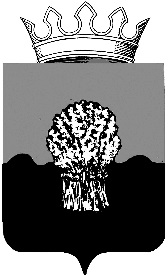 